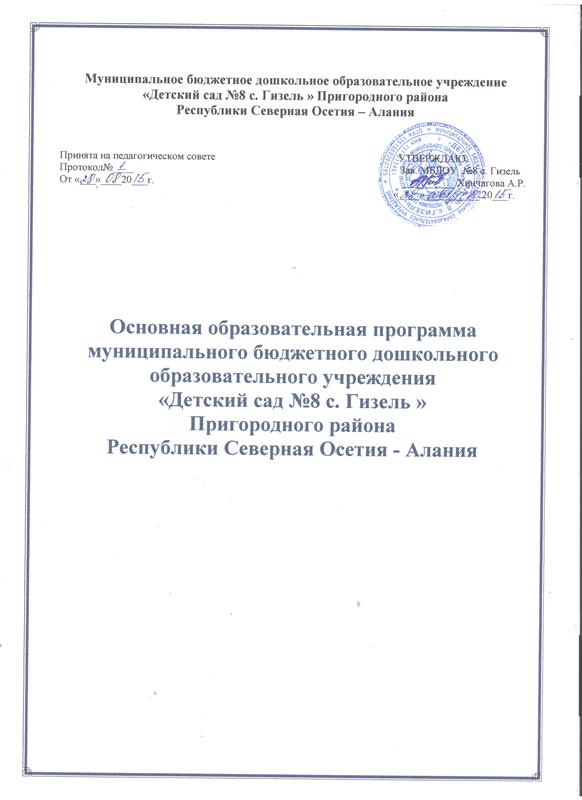 ОГЛАВЛЕНИЕЦЕЛЕВОЙ РАЗДЕЛОбщие сведения о ДОУ:Полное наименование учреждения: Муниципальное бюджетное дошкольное образовательное учреждение « Детский сад №8 с. Гизель». Сокращенное наименование: МБДОУ №8.Тип – дошкольное образовательное учреждение.Вид – общеразвивающий.Почтовый адрес:363125. РСО-Алания, Пригородный район,с.Гизель, ул.Пролетарская № 64Телефон: 8 (867 38) 3-61-33Адрес электронной почты: dc8-gizel@mail.ru Адрес официального сайта:  gizel8.irdou.ruДОУ осуществляет свою образовательную, правовую, хозяйственную деятельность на основе законодательных документов:- Устав ДОУ  Регистрация от 15 декабря 2015 года.- Лицензия на право осуществления образовательной деятельности – серия 15 №000461 рег.№1788 от 16 февраля 2012 г. Срок действия – бессрочно.1.1. Пояснительная запискаОсновная образовательная программа – это нормативно – управленческий документ дошкольного учреждения, характеризующий специфику содержания образования, особенности организации воспитательно – образовательного процесса, характер оказываемых образовательных и медицинских услуг.Основная общеобразовательная программа МБДОУ №8 с. Гизель (далее Программа)  разработана в соответствии с Федеральным государственным образовательным стандартом дошкольного образования и с учетом общеобразовательной программы дошкольного образования «От рождения до школы» под редакцией Н.Е.Вераксы, Т.С.Комаровой, М.А.Васильевой, 2014г.Программа разработана на основании следующих нормативных правовых документов, регламентирующих функционирование системы дошкольного образования в РФ: Федеральный законом от 29.12.2012 г. № 273-ФЗ «Об образовании в Российской Федерации»; Приказ Минобрнауки России от 17.10.2013г. № 1155  «Об утверждении Федерального государственного образовательного стандарта дошкольного образования»; Комментарии Минобрнауки России к ФГОС дошкольного образования от 28.02.2014г. №08-249;4.  Приказ Минобрнауки России от 30.08.2013 года №1014 «Об утверждении Порядка организации и осуществления образовательной деятельности по основным общеобразовательным программам – образовательным программам дошкольного образования»; 5.  Приказ Минобрнауки России от 28.12.2010г. №2106 «Об утверждении и введение в действие федеральных требований к образовательным учреждениям в части охраны здоровья обучающихся, воспитанников»;6.  Письмо Минобрнауки России от 07.06.2013г. № ИР-535/07 «О коррекционном  и инклюзивном образовании детей»;7.  Постановление  Главного государственного санитарного врача РФ от 15.05.2013 №26 «Санитарно – эпидемиологические требования к устройству, содержанию и организации режима работы дошкольных образовательных организаций» (СанПиН 2.4.1.3049-13) и др. С учетом:-  Примерной основной образовательной программы дошкольного образования (одобрена решением федерального учебно - методического объединения по общему образованию (протокол от 20 мая 2015г. №2/15)  при разработке образовательной программы и Методических рекомендаций по использованию Примерной основной образовательной программы дошкольного образования при разработке образовательной программы дошкольного образования в образовательной организации (ФИРО, август 2015г.;- Уставом муниципального бюджетного дошкольного образовательного учреждения детский сад № 8 с. Гизель (утвержден Начальником управления образования администрации местного самоуправления - Пригородный район   от 15 декабря  2015 года);Программа разработана с целью психолого – педагогической поддержки позитивной социализации и индивидуализации, развития личности дошкольного возраста. Программа определяет  содержание и организацию образовательной деятельности в МБДОУ « Детский сад №8 с. Гизель» и обеспечивает развитие личности детей дошкольного возраста в различных видах общения и деятельности с учетом их возрастных, индивидуальных психологических и физиологических особенностей. Программа реализуется на государственном языке Российской федерации.Программа предусмотрена для освоения детьми в возрасте от 2 до 7 лет в группах общеразвивающей направленности. При необходимости Программа  может быть адаптирована для освоения детьми с ОВЗ.Содержание Программы включает совокупность образовательных областей, которые обеспечивают социальную ситуацию развития личности ребенка.Каждый раздел Программы включает в себя как  обязательную (инвариантную)  часть, так и вариативную часть (часть, формируемую участниками образовательных отношений в зависимости от условий МБДОУ № 8).  Обе части являются взаимодополняющими и необходимыми с точки зрения реализации требований Федерального государственного образовательного стандарта дошкольного образования (далее ФГОС ДО).Содержание обязательной части выстроено с учетом доработанной авторами в соответствии с требованиями ФГОС ДО авторской основной общеобразовательной программы дошкольного образования «От рождения до школы» под редакцией Н.Е.Вераксы, Т.С.Комаровой, М.А.Всильевой и полностью соответствует ей.В части формируемой участниками образовательных отношений, учитывались вид учреждения и национально – региональный компонент. Данная часть программы разработана с учетом парциальных программ:1. Региональная программа экологического воспитания дошкольников «Мой край – моя святыня», авторы Бобылева Л.А., Султанова А.В.2. «Примерной программы по обучению осетинскому языку для дошкольных образовательных учреждений по обучению осетинскому языку как второму языку», автор К.Т. Джимиева.3.  Программа развития полилингвальной модели образования  2017г.1.2. Цели и задачи реализации основной образовательной программы дошкольного образования в соответствии с ФГОС дошкольного образованияЦель и задачи деятельности ДОУ по реализации основной образовательной программы определяются ФГОС дошкольного образования, Уставом ДОУ, комплексной программой «От рождения до школы», приоритетным направлением развития дошкольников с учетом регионального компонента, на основе анализа результатов предшествующей педагогической деятельности, потребностей детей и родителей, социума, в котором находится дошкольное образовательное учреждение.Целью Программы является проектирование социальных ситуаций развития ребенка и развивающей предметно-пространственной среды, обеспечивающих позитивную социализацию, мотивацию и поддержку индивидуальности детей через общение, игру, познавательно-исследовательскую деятельность и другие формы активности.        Цели реализации основной образовательной программы МБДОУ №8:- обеспечение выполнений требований ФГОС ДО в части организации образовательного процесса, ориентированного на достижение ребенком целевых ориентиров ФГОС ДО;- создание благоприятных условий для полноценного проживания ребенком дошкольного детства, формирование основ базовой культуры личности, всестороннее развитие физических, интеллектуальных, нравственных, эстетических и личностных  качеств, формирование предпосылок учебной деятельности, сохранение и укрепление  здоровья детей дошкольного  возраста» (п.1 статьи 64 «Дошкольное образование» ФЗ «Об образовании в Российской Федерации).Программа направлена на:- создание условий развития ребенка, открывающих возможности для позитивной социализации, его личностного развития, развития инициативы и творческих способностей на основе сотрудничества со взрослыми и сверстниками и соответствующим возрасту видам деятельности; - создание развивающей образовательной среды, которая представляет собой систему условий социализации и индивидуализации детей.Достижение поставленных целей предусматривает решение следующих задач:- охрана и укрепление физического и психического здоровья детей, в том числе их эмоционального благополучия;-  обеспечение равных возможностей полноценного развития каждого ребёнка в период дошкольного детства независимо от места проживания, пола, нации, языка, социального статуса, психофизиологических особенностей (в том числе ограниченных возможностей здоровья);-  обеспечение преемственности основных образовательных программ дошкольного и начального общего образования;-  создание благоприятных условий развития детей в соответствии с их возрастными и индивидуальными особенностями и склонностями развития способностей и творческого потенциала каждого ребёнка как субъекта отношений с самим собой, другими детьми, взрослыми и миром;-  объединение обучения и воспитания в целостный образовательный процесс на основе духовно-нравственных и социокультурных ценностей и принятых в обществе правил и норм поведения в интересах человека, семьи, общества;- формирование общей культуры личности воспитанников, развитие их социальных, нравственных, эстетических, интеллектуальных, физических качеств, инициативности, самостоятельности и ответственности ребёнка, формирования предпосылок учебной деятельности;- обеспечение вариативности и разнообразия содержания образовательных программ и организационных форм уровня дошкольного образования, возможности формирования образовательных программ различной направленности,  с учётом образовательных потребностей и способностей воспитанников;- формирование социокультурной среды, соответствующей возрастным, индивидуальным, психологическим  и физиологическим особенностям детей;- обеспечение психолого-педагогической поддержки семьи и повышения компетентности родителей в вопросах развития и образования, охраны и укрепления здоровья детей.Программа  предусматривает включение воспитанников в процесс ознакомления с региональными особенностями Северной Осетии.Основной целью работы является  развитие духовно – нравственной культуры ребенка. формирование целостных ориентаций средствами традиционной народной культуры Осетии.Достижение поставленной цели предусматривает решение следующих задач:- приобщение  дошкольников к культурному и историческому наследию, традициям осетинского народа;- вовлечение детей в художественно – творческую деятельность;- освоение историко – культурного наследия Осетии через памятные даты народного календаря;- знакомство с обычаями и традициями обрядовых праздников;- знакомство с выдающимися  жителями  Осетии, родословной своей семьи, семейными праздниками;  - расширение представлений детей о социально – экономической значимости родного края, трудовой деятельности людей, профессиях.Программа экологического воспитания направлена на развитие ребенка, ознакомление с миром живой и неживой природы.    Основная цель программы: заложить основы экологического сознания и восприятия ребенком себя как части природы, осмысление своей значимости в решении экологических проблем. Программа реализуется через развитие поисковых функции интеллекта и активизацию детского мышления с применением следующих технологии, развитие творческого воображения, теория решения изобретательных задач, восприятие и преобразование окружающего мира через моделирование, основанное на символической аналогии, речевые логические задачи, как средство выражения связи и –зависимостей предметов и явлении природы.       1.3.  Принципы и подходы к реализации ПрограммыПринципы, сформулированные на основе требований ФГОС ДО:1. Поддержка разнообразия детства; сохранение уникальности и самоценности детства как важного этапа в общем развитии человека, самоценность детства - понимание детства как периода жизни значимого самого по себе, без всяких условий; значимого тем, что происходит с ребенком сейчас, а не тем, что этот период есть период подготовки к следующему периоду.Личностно-развивающий и гуманистический характер взаимодействия взрослых (родителей (законных представителей), педагогических и иных работников ДОУ) и детей.Уважение личности ребенка.4. Реализация программы в формах, специфических для детей данной возрастной группы, прежде всего в форме игры, познавательной и исследовательской деятельности, в форме творческой активности, обеспечивающей художественно-эстетическое развитие ребенка.При разработке программы учтены основные принципы дошкольного образования:1.Полноценное проживание ребенком всех этапов детства (младенческого, раннего и дошкольного возраста), обогащение  детского развития.2.Построение образовательной деятельности на основе индивидуальных особенностей каждого ребенка, при котором сам ребенок становится активным в выборе содержания своего образования, становится субъектом образования (далее - индивидуализация дошкольного образования).3.Содействие и сотрудничество детей и взрослых, признание ребенка полноценным участником (субъектом) образовательных отношений.4.  Поддержка инициативы детей в различных видах деятельности.5.  Сотрудничество  ДОУ с семьей.6.Приобщение детей к социокультурным нормам, традициям семьи, общества и государства.7.Формирование познавательных интересов и познавательных действий ребенка в различных видах деятельности.12. Возрастная адекватность дошкольного образования (соответствие условий, требований, методов возрасту и особенностям развития).13. Учет этнокультурной ситуации развития детей.Принципы, сформулированные на основе особенностей программы «От рождения до школы» под редакцией Н.Е.Вераксы, Т.С.Комаровой, М.А.Васильевой (издательство МОЗАЙКА – СИНТЕЗ Москва.2014).1.  Принцип развивающего образования, целью которого является развитие ребенка.2. Принцип культуросообразности (учет национальных ценностей и традиций, приобщение ребенка к основным компонентам человеческой культуры).3. Принцип научной обоснованности и практической применимости (содержание                       Программы соответствует основным положениям возрастной психологии и дошкольной педагогики и, как показывает опыт, может быть успешно реализована в массовой практике дошкольного образования).4.  Принцип соответствия критериям полноты, необходимости и достаточности (позволяя решать поставленные цели и задачи при использовании разумного «минимума» материала).5. Единство воспитательных, развивающих и обучающих целей и задач образования дошкольников.6.  Принцип интеграции образовательных областей в соответствии с возрастными возможностями и особенностями детей, спецификой и возможностями образовательных областей.7.  Принцип комплексно-тематического  построения образовательного процесса. Данный подход подразумевает широкое использование разнообразных форм работы с детьми как в совместной деятельности взрослого и детей, так и в самостоятельной деятельности детей и использование ведущей деятельности дошкольника – ИГРУ как основу организации жизнедеятельности детского сообщества.Программа «От рождения до школы» допускает варьирование образовательного процесса в зависимости от региональных особенностей.Основные подходы к формированию Программы:Культурно-исторический подход (Л.С. Выготский) к развитию психики ребенка: Развитие определяется как «… процесс формирования человека или личности, совершающийся путем возникновения на каждой ступени новых качеств, специфических для человека, подготовленных всем предшествующим ходом развития».Принципы:- Принцип активности, инициативности и субъективности в развитии ребенка.- Учет зоны ближайшего развития (сегодняшняя зона ближайшего развития  станет для ребенка уровнем его актуального развития).-  Среда является источником развития ребенка (одно и то же средовое воздействие по-разному сказывается на детях разного возраста в силу их различных возрастных особенностей).-  В качестве основных условий полноценного развития ребенка выступают: общение между ребенком и взрослым и нормальное развитие (созревание и функционирование) нервной системы ребенка.Личностный подход  (Л.С. Выготский, А.Н. Леонтьев, Л.И. Божович, Д.Б. Эльконин, А.В. Запорожец) к проблеме развития психики ребенка:В дошкольном возрасте деятельность мотивируется в основном непосредственными мотивами. Предлагаемая ребенку деятельность должна быть для него осмысленной, только в этом случае она будет оказывать на него развивающее воздействие.Расширение возможностей развития психики ребенка-дошкольника за счет максимального развития всех специфических детских видов деятельности, в результате чего происходит не только интеллектуальное, но и личностное развитие ребенка.Деятельный подход (А.Н. Леонтьев, Д.Б. Эльконин, А.В. Запорожец, В.В. Давыдов) к проблеме развития психики ребенка:Деятельность рассматривается как движущая сила психического развития. В каждом возрасте существует своя ведущая деятельность, внутри которой возникают новые виды деятельности, развиваются (перестраиваются) психические процессы и возникают личностные новообразования.            Игра – ведущий вид деятельности ребенка-дошкольника.  В игре формируются универсальные генетические предпосылки учебной деятельности: символическая функция, воображение и фантазия, целеполагание, умственный план действия, произвольность поведения и др.В Программе учитываются:- индивидуальные потребности ребенка, связанные с его жизненной ситуацией и состоянием здоровья;- возможности освоения ребенком Программы на разных этапах ее реализации.1.4. Значимые характеристики, в том числе характеристики особенностей развития детей раннего и дошкольного возраста.МБДОУ №8 работает в режиме 5-ти дневной недели с выходными днями: суббота, воскресенье и праздничные дни.Время пребывания детей: с 7.00 до 19.00 (12 часов).МБДОУ обеспечивает обучение, воспитание и развитие детей от 2-х лет до прекращения образовательных отношений в группах общеразвивающей  направленности.Разделение детей на возрастные группы осуществляется в соответствии с закономерностями психического развития ребенка и позволяет более эффективно решать задачи по реализации Программы дошкольного образования с детьми, имеющими, в целом, сходные возрастные характеристики.Предельная наполняемость групп общеразвивающей направленности определяется согласно СанПиН 2.4.90.45-13 «Санитарно-эпидемиологические требования к устройству, содержанию и организации режима работы в дошкольных организациях», исходя из расчета площади групповой (игровой) комнаты:для групп раннего возраста (до 3-х лет) не менее 2,5 метров квадратных на 1 ребенка, фактически находящегося в группе;для групп дошкольного возраста (от 3-х до 8-ми лет) - не менее 2,0 метров квадратных на одного ребенка, фактически находящегося в группе.Ежегодный  контингент  воспитанников  формируется  на  основе  социального  заказа родителей.Комплектование групп определяется:Порядком организации и осуществления образовательной деятельности по основным образовательным программам дошкольного образования;Санитарно-эпидемиологическими правилами и нормативами;Уставом МБДОУ.В детском саду функционируют  8  групп: 8 групп - общеразвивающей направленности из них 2 группы для детей раннего возраста.Характеристика воспитанников МБДОУ №8 на 2019-2020год.Возрастные особенности развития детей подробно сформулированы в комплексной программе «От рождения до школы» под ред. Н.Е.Вераксы, Т.С.Комаровой, М.А.Васильевой ( Издательство МОЗАЙКА – СИНТЕЗ Москва.2014)(стр.234-251)Кадровый  потенциалДетский сад  полностью  укомплектован кадрами. Коллектив  педагогов ДОУ составляет 21 человек.  Воспитательно-образовательную работу осуществляют 16 педагогов  и специалисты: старший воспитатель, педагог-психолог, руководитель по  физическому воспитанию, 2  музыкальных руководителя.Средний возраст педагогического коллектива - 45 лет.   В учреждении работает более 50% педагогов со стажем работы свыше 15 лет.	Наши педагоги награждены: - Почетной грамотой  Министерства образования и науки РСО-Алания - 3 педагога;- Почетной грамотой Управления образования  Пригородного района  -  7 педагога; - Почетной грамотой Управления образования  Пригородного района  РК Профсоюз – 1 педагог;- Дипломом Министерства образования и науки РСО-Алания – 1 педагог.Отличительной особенностью дошкольного учреждения является стабильность педагогических кадров и обсуживающего персонала.Все педагоги своевременно проходят курсы повышения квалификации, обучаются на курсах при СОРИПКРО г. Владикавказа,  а  также повышают свой профессиональный уровень через  прохождение процедуры аттестации, самообразование, семинары педагогов, что способствует повышению профессионального мастерства,   положительно влияет на развитие ДОУ.  Задолженности по курсовой подготовке нет.Социальный  статус родителей  Социальными заказчиками деятельности учреждения являются в первую очередь родители воспитанников. Поэтому коллектив ДОУ пытается создать доброжелательную, психологически комфортную атмосферу, в основе которой лежит определенная система взаимодействия с родителями, взаимопонимание и сотрудничество.Планируемые результаты какориентиры освоения  детьми основной  образовательной  Программы.Освоение Программы не сопровождается проведением промежуточных аттестаций и итоговой аттестацией воспитанников. Планируемые результаты освоения Программы представлены в виде целевых ориентиров – возрастных характеристик возможных достижений ребенка.Целевые ориентиры не подлежат непосредственной оценке, в том числе в виде педагогической диагностики (мониторинга), и не являются основанием для их формального сравнения с реальными достижениями детей. Целевые ориентиры выступают основанием преемственности дошкольного и начального общего образования и предполагают формирование у детей дошкольного возраста предпосылок учебной деятельности на этапе завершения ими дошкольного образования.Целевые ориентиры обязательной части Программы представлены к началу дошкольного возраста (к 3 годам) и на этапе завершения дошкольного образования (к 7 годам).Целевые ориентиры обязательной части программыВ части Программы, формируемой участниками образовательных отношений, представлены целевые ориентиры на этапе завершения освоения парциальных программ.Целевые ориентиры части программы, формируемой участниками образовательных отношенийЦелевые ориентиры части программы, формируемой участниками образовательных отношенийОбразовательная область:  речевое развитие – ребенок •	самостоятельно получает новую информацию;•	правильно произносит все звуки, замечает ошибки в звукопроизношении;•	грамотно использует все части речи, строит распространенные предложения;•	владеет словарным запасом, связанным с содержанием эмоционального, бытового, предметного, социального и игрового опыта детей;•	использует обобщающие слова, устанавливает и выражает в речи антонимические и синонимические отношения;•	объясняет значения знакомых многозначных слов;•	пересказывает литературные произведения по иллюстративному материалу, содержание которых отражает эмоциональный, игровой, трудовой, познавательный опыт детей;•	пересказывает произведение от лица разных персонажей, используя языковые и интонационно-образные средства выразительности речи;•	выполняет речевые действия в соответствии с планом повествования, составляет рассказы по сюжетным картинкам и по их серии, используя графические схемы, наглядные опоры;•	отражает в речи собственные впечатления, представления, события своей жизни, составляет с помощью взрослого небольшие сообщения, рассказы «из личного опыта»;•	обладает языковыми операциями, обеспечивающими овладение грамотой.СОДЕРЖАТЕЛЬНЫЙ РАЗДЕЛСодержание программы определяется в соответствии с направлениями развития ребенка, соответствует основным положениям возрастной психологии и дошкольной педагогики и обеспечивает единство воспитательных, развивающих и обучающих целей и задач.Целостность педагогического процесса в МБДОУ №8 обеспечивается реализацией основной общеобразовательной  программой  дошкольного образования «От рождения до школы» под редакцией Н.Е.Вераксы, Т.С.Комаровой, М.А.Васильевой. 2014.2.1. Образовательная деятельность в соответствии с образовательными областями с учетом используемых в ДОУ программ и методических пособий, обеспечивающих реализацию данных программ.Содержание Программы обеспечивает развитие личности, мотивации и способностей детей в различных видах деятельности и охватывает пять образовательных областей:- социально – коммуникативное развитие, - познавательное развитие,  - речевое развитие, - художественно-эстетическое развитие - физическое развитие.Реализация задач образовательных областей предусмотрена как в обязательной части программы, так и в части, формируемой участниками образовательных отношений.Модель соотношения образовательных программ по реализации задач образовательных областейСоциально – коммуникативное развитие направлено на:-  усвоение норм и ценностей, принятых в обществе, включая моральные и нравственные ценности;- развитие общения и взаимодействия ребенка с взрослыми и сверстниками; становление самостоятельности, целенаправленности и саморегуляции собственных действий; - развитие социального и эмоционального интеллекта, эмоциональной отзывчивости, сопереживания, формирование готовности к совместной деятельности со сверстниками, формирование уважительного отношения и чувства принадлежности к своей семье и к сообществу детей и взрослых в Организации; - формирование позитивных установок к различным видам труда и творчества; - формирование основ безопасного поведения в быту, социуме, природе.Познавательное развитие предполагает:	- развитие интересов детей, любознательности и познавательной мотивации; - формирование познавательных действий, становление сознания; - развитие воображения и творческой активности; - формирование первичных представлений о себе, других людях, объектах окружающего мира, о свойствах и отношениях объектов окружающего мира (форме, цвете, размере, материале, звучании, ритме, темпе, количестве, числе, части и целом, пространстве и времени, движении и покое, причинах и следствиях и др.);  - о малой родине и Отечестве, представлений о социокультурных ценностях нашего народа, об отечественных традициях и праздниках, о планете Земля как общем доме людей, об особенностях ее природы, многообразии стран и народов мира.Речевое развитие включает:- владение речью как средством общения и культуры; - обогащение активного словаря; - развитие связной, грамматически правильной диалогической и монологической речи; - развитие речевого творчества; - развитие звуковой и интонационной культуры речи, фонематического слуха; знакомство с книжной культурой, детской литературой, понимание на слух текстов различных жанров детской литературы; - формирование звуковой аналитико-синтетической активности как предпосылки обучения грамоте.Художественно – эстетическое развитие предполагает:- развитие предпосылок ценностно-смыслового восприятия и понимания произведений искусства (словесного, музыкального, изобразительного), мира природы; становление эстетического отношения к окружающему миру; - формирование элементарных представлений о видах искусства; - восприятие музыки, художественной литературы, фольклора; - стимулирование сопереживания персонажам художественных произведений; -реализацию самостоятельной творческой деятельности детей (изобразительной, конструктивно-модельной, музыкальной и др.).Физическое развитие включает приобретение опыта в следующих видах деятельности детей: -двигательной, в том числе связанной с выполнением упражнений, направленных на развитие таких физических качеств, как координация и гибкость; - способствующих правильному формированию опорно-двигательной системы организма, развитию равновесия, координации движения, крупной и мелкой моторики обеих рук, а также с правильным, не наносящем ущерба организму выполнением основных движений (ходьба, бег, мягкие прыжки, повороты в обе стороны);-  формирование начальных представлений о некоторых видах спорта, овладение подвижными играми с правилами; - становление целенаправленности и саморегуляции в двигательной сфере;-  становление ценностей здорового образа жизни, овладение его элементарными нормами и правилами (в питании, двигательном режиме, закаливании, при формировании полезных привычек и др.).2.2. Формы, способы, методы и средства реализации ООП ДО с учетом возрастных и индивидуальных особенностей воспитанников, специфики их образовательных потребностей и интересовПрограмма реализует модель образовательного процесса, в которой представлены современные подходы к организации всех видов деятельности в соответствии с  принятыми методами обучения, воспитания и развития дошкольников, средствами образования, адекватными возрасту детей формами организации образовательной деятельности. Модель построена с учетом следующих компонентов образовательной системы, которые в педагогическом процессе находятся во взаимосвязи:   1) образовательные области,   2) основные воспитательные задачи,   3) сквозные механизмы развития ребенка,   4) виды детской деятельности,   5) формы организации детских видов деятельности.Конкретное содержание указанных образовательных областей зависит от возрастных и индивидуальных особенностей детей, определяется целями и задачами программы и реализуются в различных видах деятельности (общении, игре, познавательно – исследовательской деятельности –как сквозных механизмов развития ребенка) (ФГОС ДО п.2.7)2.3. Проектирование образовательного процесса    в соответствии с контингентом воспитанников, их индивидуальными и возрастными особенностями, состоянием здоровьяРешение образовательных задач Программы осуществляется в  игровой деятельности детей. Игра является одновременно ведущей деятельностью детей и основой формой образовательной работы с дошкольниками. В ходе реализации образовательных задач Программы осуществляется поддержка инициативы и самостоятельности детей. Под самостоятельной деятельностью понимается свободная деятельность воспитанников в условиях созданной педагогами развивающей предметно – пространственной среды, обеспечивающей выбор каждым ребенком деятельности по интересам, позволяющей ему взаимодействовать со сверстниками или действовать индивидуально. Детская инициативность и самостоятельность поддерживается педагогами и в процессе организации других видов деятельности (активности) – трудовой, конструктивной, изобразительной, музыкальной, двигательной, при восприятии художественной литературы и фольклора и т.д.Одной из основных образовательных задач Программы является индивидуализация образовательного процесса, т.е. система дидактических мер, обеспечивающих полноценное развитие ребенка в соответствии с его индивидуальными особенностями и социальным заказом его родителей (или их законных представителей).Оптимальные условия для развития ребенка – это продуманное соотношение свободной, регламентируемой и нерегламентированной (совместная деятельность педагогов и детей и самостоятельная деятельность детей) форм деятельности ребенка.  Образовательная деятельность вне организованных занятий обеспечивает максимальный учет особенностей и возможностей ребенка, его интересы и склонности. В течение дня во всех возрастных группах предусмотрен определенный баланс различных видов деятельности:2.4. Формы организации непосредственно – образовательной деятельности:- в дошкольных общеразвивающих группах – подгрупповые, фронтальные;- в логопедических группах – подгрупповые. Фронтальные, индивидуальные.Максимально допустимый объем образовательной нагрузки соответствует санитарно - эпидемиологическим правилам и нормативам СанПиН  2.4.1.3049-13  "Санитарно-эпидемиологические требования к устройству, содержанию и организации режима работы дошкольных образовательных организаций",  утвержденным постановлением Главного государственного санитарного врача Российской Федерации от 15 мая 2013 г. № 26  (зарегистрировано Министерством юстиции Российской Федерации 29 мая 2013 г., регистрационный  № 28564).Продолжительность непрерывной непосредственно – образовательной деятельности:для детей до 3-х лет – не более 10 минут,для детей 3-4 лет -  не более 15 минут,для детей 4-5 лет – не более 20 минут,для детей 5-6 лет – не более 25 минут,для детей 6-7 лет – не более 30 минут.(п.11.10. СанПиН 2.4.1.3049-13).         Максимально допустимый объем образовательной нагрузки в первой половине дня:в младшей и средней группах не превышает 30 и 40 минут соответственно,в старшей и подготовительной к школе группах 45 минут и 1,5 часа  соответственно.В середине времени, отведенного на непрерывную образовательную деятельность,  проводят физкультминутку. Перерывы между периодами непосредственно образовательной деятельности – не менее 10 минут  (п.11.11. СанПиН 2.4.1.3049-13).Образовательная деятельность с детьми старшего дошкольного возраста  осуществляется во второй половине дня после дневного сна. Ее продолжительность не должна составлять не более 25-30 минут в день. В середине непосредственно образовательной деятельности статистического характера проводят физкультминутку (п.11.12. СанПиН 2.4.1.3049-13).Непосредственно образовательная деятельность физкультурно – оздоровительного и эстетического цикла занимает не менее 50% общего времени, отведенного на непосредственно образовательную деятельность.Непосредственно образовательная деятельность, требующая повышенной познавательной активности и умственного напряжения детей, проводится в первую половину дня. Для профилактики утомления детей проводятся физкультурные или музыкальные занятия (п.11.13. СанПиН 2.4.1.3049-13).2.5. Учебный план МБДОУ №8 на 2019-2020 учебный год2.6. Расписание образовательной деятельности МБДОУ №8 на 2019-2020учебный годРАСПИСАНИЕ образовательной деятельности    МБДОУ «Детский сад №8 с.Гизель                                                                                                                                                                                                                                    на 2019-2020 учебный годРАСПИСАНИЕ образовательной деятельностиМБДОУ «Детский сад №8 с. Гизель»      на 2019-2020 учебный год2.7.Особенности образовательной деятельности разных видов и культурных практик2.7.1. Система физкультурно – оздоровительной работыЦель: сохранение и укрепление здоровья детей, формирование у детей, педагогов и родителей ответственности в деле сохранения собственного здоровья.Основные принципы физкультурно – оздоровительной работы:- принцип активности и сознательности – участие всего коллектива педагогов и родителей в поиске новых, эффективных методов и целенаправленной деятельности по оздоровлению себя и детей;- принцип научности – подкрепление проводимых мероприятий, направленных на укрепление здоровья, научно обоснованными и практическими апробированными методиками;- принцип комплексности и интегративности – решение оздоровительных задач в системе всего учебно – воспитательного процесса и всех видов деятельности;- принцип результативности и гарантированности – реализация прав детей на получение необходимой помощи и поддержки, гарантия положительных результатов независимо от возраста и физического развития.Основные направления физкультурно – оздоровительной работы:Создание условий:организация здоровьесберегающей среды в ДОУ;обеспечение благоприятного течения адаптации;выполнение санитарно – гигиенического режима.Организационно – методическое и педагогическое направление пропаганда ЗОЖ и методов оздоровления в коллективе детей, родителей и педагогов;изучение передового педагогического, медицинского и социального опыта по оздоровлению детей, отбор и внедрение эффективных технологий и методик;систематическое повышение квалификации педагогических и медицинских кадров;составление планов оздоровления; определение  показателей физического развития, двигательной подготовленности, объективных и субъективных критериев здоровья методами диагностикиФизкульутрно – оздоровительное направлениерешение оздоровительных задач всеми средствами физической культуры; коррекция отдельных отклонений в физическом и психическом здоровье.Профилактическое направлениепроведение социальных, санитарных и специальных мер по профилактике и нераспространению инфекционных заболеваний;организация закаливающих процедур;оказание скорой помощи при неотложных состояниях.2.7.2. Региональный компонент.Содержание образовательной деятельности по программе развития полилингвальной моделиВ последние годы идея духовно-нравственного воспитания приобретает все большее значение, становится задачей государственной важности. При этом акцент делается на воспитание любви к родному дому и природе, малой Родине.Знакомство детей с родным краем, формирует у них такие черты характера, которые помогут им стать патриотом и гражданином своей Родины. Ведь, яркие впечатления о родной природе, об истории родного края, полученные в детстве, нередко остаются в памяти человека на всю жизнь.Любовь к Родине начинается с чувства любви к своему городу, республике.История Осетии – это живая история, она отражается и в биографии семьи и в судьбе старшего поколения.Мы живем в Республике с богатой историей. И наша задача – с самых ранних лет заложить в детях не только интерес к истории нашего города, но и воспитать чувство уважения к нему, гордость за героические поступки старшего поколения, а так же за  настоящее и будущее нового поколения.В непосредственно-образовательной деятельности, режимных моментах педагоги дают детям краеведческие сведения о родном крае г. Владикавказе, о родном селе, об истории его возникновения, о его достопримечательностях. Они воспитывают гордость за свою малую Родину, желание сделать ее лучше. В работе используются разнообразные методы и формы  организации детской деятельности: народные подвижные игры и забавы, дидактические игры, слушание музыки,  наблюдения в природе, чтение детской литературы, знакомство с народно-прикладным искусством и др.Основной целью данной работы  является развитие духовно-нравственной культуры ребенка, воспитание гражданских чувств, чувства любви к Родине, родному краю.Принципы работы:Принцип регионализации (учет специфики региона);Принцип культуросообразности (развитие должно строится на культурных ценностях, традициях родной Осетии).     Учебно - тематический план по приобщению к осетинской народной культуры:     В дошкольном возрасте формируются предпосылки гражданских качеств, представления о человеке, обществе культуре. Очень важно привить в этом возрасте чувство любви и привязанности  к  природным и культурным ценностям родного края, так как именно на этой основе воспитывается патриотизм. Поэтому в детском саду в образовательном процессе используются разнообразные методы и формы  организации детской деятельности: народные подвижные игры и забавы, дидактические игры, слушание музыки,  наблюдения в природе, чтение детской литературы, знакомство с народно-прикладным искусством и др.Организация работы по обучению осетинского языка в ДОУ В нашей республике русский язык для большей части детей разной национальности является основой для изучения  осетинского  языка.  В семьях их научили говорить на русском, в детском саду  изучают осетинский язык с детьми других национальностей.Знание детьми своего этнического языка представляет собой инструмент для восприятия и усвоения этнонациональной культуры, которая, в свою очередь, становится основой формирования полноценной культурной личности, способной к межкультурному диалогу и сотрудничеству, к активной созидательной политической, экономической и социальной жизнедеятельности. В нашем дошкольном учреждении  обшей основой воспитания  и обучения является овладение родной речью. Овладение родным языком является одним из самых важных приобретений ребенка в дошкольном детстве, так как  именно дошкольное детство особенно сенситивно к усвоению речи.Целями  развития осетинского языка  являются: -  Постоянное воспроизводство и развитие национальной культуры и родного языка как необходимых инструментов социализации подрастающих поколений и важнейшей основы жизнедеятельности  осетинской нации.-  Формирование всесторонне и гармонически  развитой личности, осуществляющей этнокультурное  и гражданское самоопределение  на основе осетинской национально – культурной традиции, ценностей российской и мировой культуры.Учитывая, что родной язык  - важнейший инструмент социализации,  основное средство развития образного мышления, то  фундаментальным принципом функционирования системы поликультурного образования является использование  осетинского языка  в качестве языка обучения и изучения.В обучении осетинскому языку   используются следующие средства речевого развития детей:-   общение взрослых и детей;-   культурная языковая среда;-   обучение родной речи и языку в организованной образовательной деятельности; -   различные виды искусства (изобразительное искусство, музыка, театр);-  художественная литература.Деятельность ребёнка и взрослого  строится на принципах сотрудничества диалога,   а так же на побуждении ребёнка к самостоятельной творческой деятельности на основе собственного осознанного и мотивированного выбора.Как правило,  любой ребёнок думает, воспринимает мир, размышляет на своём родном языке, но он слабо владеет правильной грамотной речью. Поэтому так  важно и необходимо, чтобы ребёнок первоначальные знания о мире,  о себе получил и услышал на правильном родном языке, то есть, на осетинском. Очень большое внимание в работе по данному направлению  мы уделяем погружению детей в определенную культурную среду, которая создаётся педагогом – воспитателем, чтобы была доступна красота и многообразие мира,  в котором начинает он жить.Развитие  осетинской  речи  объединяет   большое разнообразие жанров произведения, сюда относятся сказки, рассказы, стихотворения, загадки и т.д. Раннее обучение языкам играет положительную роль не только в развитии интеллектуальных способностей ребёнка, но и даёт возможность приобщения детей к национальному языку и культуре с целью воспитания у них уважения и толерантности к носителям любой другой культуры. Дети, приступившие к изучению языков в раннем возрасте, не только не отстают от своих ровесников, но чаще всего опережают их по многим показателям нервно-психического развития. Обнаружено и аргументировано, доказано, что память у них развита лучше. Такой ребенок обычно размышляет более логично, чем его одноязычный сверстник, и оказывается сообразительнее, почти всегда заостряет внимание на лингвистических явлениях, ему легко даются математика и гуманитарные науки. Основным способом обучения  дошкольника, является игра. Ребенок сравнительно легко усваивает материал лишь тогда, когда у него к этому материалу имеется явно выраженный непосредственный познавательный или потребительский интерес.Национально-региональный компонент и программа развития полилингвальной модели в образовательном пространстве ДОУ  идет не параллельно, и не как мешающий всем элемент обучения, а как  полноправная  составляющая  часть обучения и развития ребенка, на базе которого оно и происходит (приложение 1).Перспективный план по работе с детьми подготовительной к школе группы по «Владикавказоведению» (приложение №2).2.7.3. Взаимодействие ДОУ и социумаВ реализации образовательной  программы с использованием сетевой формы наряду
с организациями, осуществляющими образовательную деятельность, участвуют  научные, медицинские, культурные, физкультурно-спортивные и иные организации, обладающие ресурсами, необходимыми для осуществления видов учебной деятельности, предусмотренных соответствующей образовательной программой.Использование сетевой формы реализации образовательной программы  осуществляется
на основании договора между организациями.2.7.4. Преемственность ДОУ и школыЦель: обеспечение преемственности и непрерывности в организации образовательной, воспитательной, учебно-методической работы между дошкольным и начальным звеном образования. Задачи: Согласовать цели и задачи дошкольного и школьного начального образования.Создать психолого-педагогические условия, обеспечивающие сохранность и укрепление здоровья, непрерывность психофизического развития дошкольника и младшего школьника. Обеспечить условия для реализации плавного, бесстрессового перехода детей от игровой к учебной деятельности.Преемственность учебных планов и программ дошкольного и школьного начального образования. Пояснительная запискаШкола и детский сад нацелена на реализацию комплекса образовательных задач, которые исходят из двух взаимодействующих целей – подготовить ребёнка дошкольного возраста к обучению в школе и в начальной школе заложить базу для дальнейшего активного обучения. Готовность к обучению в начальной школе предполагает физиологическую зрелость и психологическую готовность, готовность к обучению в основной школе - наличие способности обучаться. Организация работы по предшкольному обучению детей старшего дошкольного возраста осуществляется по следующим направлениям: организационно-методическое обеспечение;работа с детьми;работа с родителями.Организационно-методическое обеспечение включает: Совместные педагогические советы по вопросам преемственности. Совместные заседания МО по вопросам эффективности работы учителей и воспитателей МБДОУ по подготовке детей к обучению в школе. Семинары-практикумы. Взаимопосещения занятий. Изучение опыта использования вариативных форм, методов и приёмов работы в практике учителей и воспитателей.Разработку и создание единой системы диагностических методик “предшкольного” образования. Работа с детьми включает: Организацию адаптационных занятий с детьми в ШБП (Школа будущего первоклассника). Совместную работу психологов по отслеживанию развития детей, определению “школьной зрелости”.Совместное проведение праздников, спортивных мероприятий. Система взаимодействия педагога и родителей включает: Совместное проведение родительских собраний. Проведение дней открытых дверей. Посещение уроков и адаптационных занятий родителями. Открытые занятия педагогов дополнительного образования.Консультации психолога и учителя. Организация экскурсий по школе. Привлечение родителей к организации детских праздников, спортивных соревнований. Взаимодействие МБДОУ и школы в процессе подготовки детей к школьному обучению предполагает создание комплекса условий, обеспечивающих формирование готовности ребенка к школе на основе единых требований. Адаптационные занятия позволяют преодолеть последствия имеющегося у ребенка негативного опыта общения с социумом и предполагают более легкую адаптацию к условиям школы. Ожидаемые результатыТакая целенаправленная работа по подготовке детей к школе должна способствовать: Созданию и совершенствованию благоприятных условий для обеспечения:личностного развития ребенка;укрепления психического и физического здоровья;целостного восприятия картины окружающего мира;формирования социально-нравственных норм и готовности к школьному обучению;преодоления разноуровневой подготовки.Созданию единой системы диагностических методик за достигнутым уровнем развития детей и дальнейшего прогнозирования его развития.Совершенствованию форм организации учебно-воспитательного процесса и методов обучения в МБДОУ и начальной школе. Обеспечению более успешной адаптации детей к обучению в начальных классах, сохранению желания дошкольников учиться и развиватьсяДля педагогов организация работы по предшкольному образованию дает возможность лучше понять детей и выстроить свою работу в соответствии с их развитиемПлан работы2.8.Способы направления поддержки детской инициативыПрограмма   обеспечивает  полноценное развитие личности детей во всех основных образовательных областях, а именно: в сферах социально-коммуникативного, познавательного, речевого, художественно-эстетического и физического развития личности детей на фоне их эмоционального благополучия и положительного отношения к миру, к себе и к другим людям.Указанные требования направлены на создание социальной ситуации развития для участников образовательных отношений, включая создание образовательной среды, которая:1) гарантирует охрану и укрепление физического и психического здоровья детей;2) обеспечивает эмоциональное благополучие детей;3) способствует профессиональному развитию педагогических работников;4) создает условия для развивающего вариативного дошкольного образования;5) обеспечивает открытость дошкольного образования;6) создает условия для участия родителей (законных представителей) в образовательной деятельности.Психолого-педагогические условия  реализации программы:1) уважение взрослых к человеческому достоинству детей, формирование и поддержка их положительной самооценки, уверенности в собственных возможностях и способностях;2) использование в образовательной деятельности форм и методов работы с детьми, соответствующих их возрастным и индивидуальным особенностям (недопустимость как искусственного ускорения, так и искусственного замедления развития детей);3) построение образовательной деятельности на основе взаимодействия взрослых с детьми, ориентированного на интересы и возможности каждого ребенка и учитывающего социальную ситуацию его развития;4) поддержка взрослыми положительного, доброжелательного отношения детей друг к другу и взаимодействия детей друг с другом в разных видах деятельности;5) поддержка инициативы и самостоятельности детей в специфических для них видах деятельности;6) возможность выбора детьми материалов, видов активности, участников совместной деятельности и общения;7) защита детей от всех форм физического и психического насилияУсловия, необходимые для создания социальной ситуации развития детей, соответствующей специфике дошкольного возраста, предполагают:1) обеспечение эмоционального благополучия через:-непосредственное общение с каждым ребенком;-уважительное отношение к каждому ребенку, к его чувствам и потребностям;2) поддержку индивидуальности и инициативы детей через:-создание условий для свободного выбора детьми деятельности, участников совместной деятельности;-создание условий для принятия детьми решений, выражения своих чувств и мыслей;- недирективную помощь детям, поддержку детской инициативы и самостоятельности в разных видах деятельности (игровой, исследовательской, проектной, познавательной и т.д.);3) установление правил взаимодействия в разных ситуациях:-создание условий для позитивных, доброжелательных отношений между детьми, в том числе принадлежащими к разным национально-культурным, религиозным общностям и социальным слоям, а также имеющими различные (в том числе ограниченные) возможности здоровья;-развитие коммуникативных способностей детей, позволяющих разрешать конфликтные ситуации со сверстниками;-развитие умения детей работать в группе сверстников;4) построение вариативного развивающего образования, ориентированного на уровень развития, проявляющийся у ребенка в совместной деятельности со взрослым и более опытными сверстниками, но не актуализирующийся в его индивидуальной деятельности (далее - зона ближайшего развития каждого ребенка), через:-создание условий для овладения культурными средствами деятельности;-организацию видов деятельности, способствующих развитию мышления, речи, общения, воображения и детского творчества, личностного, физического и художественно-эстетического развития детей;-поддержку спонтанной игры детей, ее обогащение, обеспечение игрового времени и пространства;-оценку индивидуального развития детей;5) взаимодействие с родителями (законными представителями) по вопросам образования ребенка, непосредственного вовлечения их в образовательную деятельность, в том числе посредством создания образовательных проектов совместно с семьей на основе выявления потребностей и поддержки образовательных инициатив семьи.2.9.Особенности взаимодействия педагогического коллектива с семьями воспитанниковВ современных  условиях дошкольное образовательное учреждение является единственным общественным институтом, регулярно и неформально взаимодействующим с семьей,  то есть  имеющим возможность оказывать  на неё  определенное влияние.      В основу совместной деятельности семьи и дошкольного учреждения заложены следующие принципы:единый подход к процессу воспитания ребёнка;открытость дошкольного учреждения для родителей;взаимное доверие  во взаимоотношениях педагогов и родителей;уважение и доброжелательность друг к другу;дифференцированный подход к каждой семье;равно ответственность родителей и педагогов.На сегодняшний день в ДОУ  осуществляется интеграция общественного и семейного воспитания дошкольников со следующими категориями родителей:- с семьями воспитанников;- с  будущими родителями. Задачи:формирование психолого - педагогических знаний родителей;приобщение родителей к участию  в жизни ДОУ; оказание помощи семьям воспитанников в развитии, воспитании и обучении детей; изучение и пропаганда лучшего семейного опыта.Система  взаимодействия  с родителями  включает:ознакомление родителей с результатами работы ДОУ на общих родительских собраниях, анализом участия родительской общественности в жизни ДОУ;ознакомление родителей с содержанием работы  ДОУ, направленной на физическое, психическое и социальное  развитие ребенка;участие в составлении планов: спортивных и культурно-массовых мероприятий, работы родительского комитета целенаправленную работу, пропагандирующую общественное дошкольное воспитание в его разных формах;обучение конкретным приемам и методам воспитания и развития ребенка в разных видах детской деятельности на семинарах-практикумах, консультациях и открытых занятияхIII. ОРГАНИЗАЦИОННЫЙ РАЗДЕЛРежим дняНепременным условием здорового образа жизни и успешного развития детей является правильный режим. Правильный режим дня – это рациональная продолжительность и разумное чередование различных видов деятельности и отдыха детей в течение суток. Основным принципом правильного построения режима является его соответствие возрастным психофизиологическим особенностям детей.В ДОУ используется гибкий режим дня, в него могут вноситься изменения исходя из особенностей сезона, индивидуальных особенностей детей, состояния здоровья. На гибкость режима влияет и окружающий социум.3.1.1. Примерный режим дня  (на холодный период)3.1.2. Режим дня на летний период3.1.3. Режим дня на адаптационный период3.2.  Модель организации воспитательно – образовательного процесса на деньВоспитательно- образовательный процесс условно подразделен на:совместную деятельность с детьми: образовательную деятельность, осуществляемую в процессе организации различных видов деятельности;образовательную деятельность, осуществляемую в ходе режимных моментов;самостоятельную деятельность детей;взаимодействие с семьями детей по реализации основной образовательной программы дошкольного образования.3.3.  Модель организации деятельности взрослых и детей в ДОУПостроение  образовательного процесса основывается на адекватных возрасту формах работы с детьми. Выбор форм работы осуществляется педагогом самостоятельно и завис от контингента воспитанников, оснащенности дошкольного учреждения, культурных и региональных особенностей, специфики дошкольного учреждения, от опыта и творческого подхода педагога.В работе с детьми младшего дошкольного возраста используются преимущественно:- игровые,- сюжетные,- интегрированные формы образовательной деятельности.Одной из форм непосредственно – образовательной деятельности является «занятие», которое рассматривается как – занимательное дело, без  отождествления его с занятием как дидактической формой учебной деятельности. Это занимательное дело основано на одной из  специфических детских деятельностей), осуществляемых совместно со взрослым, и направлено на освоение детьми одной или нескольких образовательных областей (интеграция содержания образовательных областей). Реализация занятия как дидактической формы учебной деятельности рассматривается только в старшем дошкольном возрасте.3.4.  Модель построения воспитательно – образовательного процессаМладший дошкольный возраст                             3.5.  Модель построения воспитательно – образовательного процессаСтарший  дошкольный возрастВ основе лежит комплексно-тематическое планирование воспитательно-образовательной работы в ДОУ	Цель: построение  воспитательно–образовательного процесса, направленного  на  обеспечение единства  воспитательных, развивающих и обучающих целей и задач,  с учетом интеграции  на необходимом и достаточном материале, максимально приближаясь к разумному «минимуму» с учетом  контингента воспитанников, их индивидуальных и возрастных  особенностей, социального заказа родителей.	Организационной основой реализации комплексно-тематического принципа построения программы  являются примерные темы (праздники, события, проекты),  которые ориентированы на все направления развития ребенка дошкольного возраста и посвящены различным сторонам человеческого бытия, а так же вызывают личностный интерес детей к:•	явлениям нравственной жизни ребенка •	окружающей природе•	миру искусства и литературы •	традиционным для семьи, общества и государства праздничным событиям•	событиям, формирующим чувство гражданской принадлежности ребенка (родной город,  День народного единства, День защитника Отечества и др.)•	сезонным явлениям •	народной культуре и  традициям.Тематический принцип построения образовательного процесса позволил  ввести региональные и культурные компоненты, учитывать приоритет дошкольного учреждения.Построение всего образовательного процесса вокруг одного центрального блока дает большие возможности для развития детей. Темы помогают организовать информацию оптимальным способом. У дошкольников появляются многочисленные возможности для практики, экспериментирования, развития основных навыков, понятийного мышления.Введение похожих тем в различных возрастных группах обеспечивает достижение единства образовательных целей и преемственности в детском развитии на протяжении всего дошкольного возраста, органичное развитие детей в соответствии с их индивидуальными возможностями.В каждой возрастной группе выделен блок, разделенный на несколько тем. Одной теме уделяется не менее одной недели. Тема отражается  в подборе материалов, находящихся в группе    и уголках развития.	 Комплесно – тематическое планирование осуществляется на основе программы «От рождения до школы» под ред.Н.Е.Вераксы, Т.С.Комаровой, М.А.Васильевой, которое  рассматривается как примерное. Педагоги вправе по своему усмотрению частично или полностью менять темы и название тем, содержание работы, временный период в соответствии с региональными особенностями, особенностью своей возрастной группы, другими значимыми событиями.Формы подготовки  и реализации тем  носят интегративный  характер, то есть позволяют решать задачи психолого-педагогической работы нескольких образовательных областей.3.6.  Особенности традиционных  событий, праздников, мероприятий.Планирование культурно – досуговой деятельностиДля нашего дошкольного учреждения традиционными являются:- проведение совместных с родителями осенних ярмарок;- переход детей из раннего возраста в дошкольный (праздник «Вот и стали мы на год взрослей!»);- проведение народных праздников, не входящих в реализуемую ДОУ программу («Пасха», «Святки»);3.7.  Организация  предметно-пространственной развивающей среды3.7.1. Требования к предметно-пространственной развивающей среды Образовательная среда в детском саду предполагает специально созданные условия, такие, которые необходимы для полноценного проживания ребенком дошкольного детства. Под предметно-развивающей средой понимают определенное пространство, организационно оформленное и предметно насыщенное, приспособленное для удовлетворения потребностей ребенка в познании, общении, труде, физическом и духовном развитии в целом. Современное понимание предметно-пространственной среды включает в себя обеспечение активной жизнедеятельности ребенка, становления его субъектной позиции, развития творческих проявлений всеми доступными, побуждающими к самовыражению средствами.Требования ФГОС ДО к развивающей предметно-пространственной среде.Развивающая предметно-пространственная среда обеспечивает максимальную реализацию образовательного потенциала пространства Организации, Группы, а также территории, прилегающей к Организации или находящейся на небольшом удалении, приспособленной для реализации Программы (далее - участок), материалов, оборудования и инвентаря для развития детей дошкольного возраста в соответствии с особенностями каждого возрастного этапа, охраны и укрепления их здоровья, учета особенностей и коррекции недостатков их развития.Развивающая предметно-пространственная среда должна обеспечивать возможность общения и совместной деятельности детей (в том числе детей разного возраста) и взрослых, двигательной активности детей, а также возможности для уединения.Развивающая предметно-пространственная среда должна обеспечивать:реализацию различных образовательных программ;в случае организации инклюзивного образования - необходимые для него условия;учет национально-культурных, климатических условий, в которых осуществляется образовательная деятельность; учет возрастных особенностей детей.4. Развивающая предметно-пространственная среда должна быть содержательно-насыщенной, трансформируемой, полифункциональной, вариативной, доступной и безопасной.1) Насыщенность среды должна соответствовать возрастным возможностям детей и содержанию Программы.Образовательное пространство должно быть оснащено средствами обучения и воспитания (в том числе техническими), соответствующими материалами, в том числе расходным игровым, спортивным, оздоровительным оборудованием, инвентарем (в соответствии со спецификой Программы).Организация образовательного пространства и разнообразие материалов, оборудования и инвентаря (в здании и на участке) должны обеспечивать:игровую, познавательную, исследовательскую и творческую активность всех воспитанников, экспериментирование с доступными детям материалами (в том числе с песком и водой);двигательную активность, в том числе развитие крупной и мелкой моторики, участие в подвижных играх и соревнованиях;эмоциональное благополучие детей во взаимодействии с предметно-пространственным окружением;возможность самовыражения детей.Для детей младенческого и раннего возраста образовательное пространство должно предоставлять необходимые и достаточные возможности для движения, предметной и игровой деятельности с разными материалами.2) Трансформируемость пространства предполагает возможность изменений предметно-пространственной среды в зависимости от образовательной ситуации, в том числе от меняющихся интересов и возможностей детей;3) Полифункциональность материалов предполагает:возможность разнообразного использования различных составляющих предметной среды, например, детской мебели, матов, мягких модулей, ширм и т.д.;наличие в Организации или Группе полифункциональных (не обладающих жестко закрепленным способом употребления) предметов, в том числе природных материалов, пригодных для использования в разных видах детской активности (в том числе в качестве предметов-заместителей в детской игре).4) Вариативность среды предполагает:наличие в Организации или Группе различных пространств (для игры, конструирования, уединения и пр.), а также разнообразных материалов, игр, игрушек и оборудования, обеспечивающих свободный выбор детей;периодическую сменяемость игрового материала, появление новых предметов, стимулирующих игровую, двигательную, познавательную и исследовательскую активность детей.5) Доступность среды предполагает:доступность для воспитанников, в том числе детей с ограниченными возможностями здоровья и детей-инвалидов, всех помещений, где осуществляется образовательная деятельность;свободный доступ детей, в том числе детей с ограниченными возможностями здоровья, к играм, игрушкам, материалам, пособиям, обеспечивающим все основные виды детской активности;исправность и сохранность материалов и оборудования.6) Безопасность предметно-пространственной среды предполагает соответствие всех ее элементов требованиям по обеспечению надежности и безопасности их использования.Концепция построения ППРС в ДОУ, методические рекомендации программы «От рождения до школы» под ред. Н.Е.Вераксы, Т.С.Комаровой, М.А.Васильевой  предъявляет следующие  требования к организации предметно-пространственной средыРазвивающая предметно-пространственная среда дошкольной организации должна быть:• содержательно-насыщенной, развивающей;• трансформируемой;• полифункциональной;• вариативной;• доступной;• безопасной;• здоровьесберегающей;• эстетически-привлекательной.ДОУ самостоятельно определяет средства обучения, в том числе технические, соответствующие материалы (в том числе расходные), игровое, спортивное, оздоровительное оборудование, инвентарь, необходимые для реализации программы.Предметно-пространственная   среда  в  групповых  комнатах  МБДОУ № 8Предметно-пространственная  среда  развития  в  группах  детей  раннего  возраста3.8. Материально-технические условия реализации основной образовательной программ№Наименование разделовСтр.I.Целевой раздел1.1.Пояснительная записка основной образовательной программы МБДОУ №841.2. Цели и задачи реализации ООП ДО в соответствии с ФГОС ДО51.3. Принципы и подходы реализации  программы71.4.Значимые характеристики, в том числе характеристики особенностей развития детей раннего и дошкольного возраста 91.4.1.  Характеристики воспитанников91.4.2.  Кадровый потенциал101.4.3.  Социальный статус родителей111.5.Планируемые результаты, как ориентиры освоения воспитанниками ООП11II.Содержательный раздел2.1. Образовательная деятельность в соответствии с образовательными областями с учетом используемых в ДОУ программ и методических пособий, обеспечивающих реализацию данных программ172.2.Формы, способы, методы и средства реализации программы с учетом возрастных и индивидуальных особенностей воспитанников, специфики их образовательных потребностей и интересов192.3. Проектирование образовательного процесса в соответствии с  контингентом воспитанников, их индивидуальными и возрастными особенностями, состоянием здоровья.212.4. Формы организации непосредственно – образовательной деятельности212.5. Учебный план МБДОУ №8 на  учебный год222.6.Расписание образовательной деятельности МБДОУ №8  на  учебный год242.7. Особенности образовательной деятельности разных  видов.2.7.1. Система физкультурно – оздоровительной работы2.7.2.Региональный компонент. Содержание образовательной деятельности по программе развития  полилингвальной модели.2.7.4. Взаимодействие ДОУ и социума.2.7.5. Преемственность ДОУ и школы.  2527  29312.8.Способы направления детской инициативы352.9.Особенности взаимодействия педагогического коллектива с семьями воспитанников36III.Организационный разделРежим дня3.1.1.Режим дня холодный период3.1.2. Режим дня на летний период3.1.3. Режим дня на адаптационный период3940413.2.Модель организации воспитательно – образовательного процесса на день423.3.Модель организации деятельности взрослых и детей в ДОУ423.4.Модель построения воспитательно - образовательного процесса.Младший дошкольный возраст.433.5.Модель построения воспитательно - образовательного процесса.Старший дошкольный возраст.443.6. Особенности традиционных событий, праздников, мероприятий.Планирование культурно – досуговой деятельности.463.7.Организация предметно – пространственной развивающей среды3.7.1. Требования к предметно – пространственной развивающей среде3.7.2. Особенности организации предметно – пространственной развивающей среды473.8.Материально-технические условия реализации ООП.3.8.1. Методическое обеспечение образовательной области «Социально – коммуникативное развитие»3.8.2. Методическое обеспечение образовательной области «Познавательное развитие»3.8.3. Методическое обеспечение образовательной области «Речевое развитие»3.8.4. Методическое обеспечение образовательной области «Художественно – эстетическое развитие»3.8.5. Методическое обеспечение образовательной области «Физическое развитие»3.8.6. Методическое обеспечение по направлению «Приобщение детей к истокам осетинской национальной культуры»Возраст Общеобразовательные группыОбщеобразовательные группыВозраст Количество группКоличество детейс  2-х до 3-х лет(группы раннего возраста)225; 26с 3-х до 4-х лет(2-я младшая группа)232; 32с 4-х до 5-и лет(средняя  группа)224; 25с 5-и до 6-и лет(старшая группа)222; 218207Характеристика кадрового составаХарактеристика кадрового составаКоличество педагогов%1. По образованиювысшее педагогическое  образование12   57%1. По образованиюсреднее педагогическое  образование9 43%2. По стажудо 5 лет      -- -2. По стажуот 5 до 10 лет                                              1  5%2. По стажуот 10 до 15 лет                                            419%2. По стажусвыше 15 лет                                               1676%3.По результатаматтестациивысшая квалификационная категория  --3.По результатаматтестациипервая квалификационная категория    1467%3.По результатаматтестациине имеют квалификационной  категории- -3.По результатаматтестациисоответствие занимаемой должности723%Целевые ориентиры образования в младенческом и раннем возрастеЦелевые ориентиры на этапе завершения дошкольного образованияК трем годам ребенок:интересуется окружающими предметами и активно действует с ними; эмоционально вовлечен в действия с игрушками и другими предметами, стремится проявлять настойчивость в достижении результата своих действий;стремится к общению с взрослыми и активно подражает им в движениях и действиях; появляются игры, в которых ребенок воспроизводит действия взрослого. Эмоционально откликается на игру, предложенную взрослым, принимает игровую задачу;владеет активной речью, включенной в общение; может обращаться с вопросами и просьбами, понимает речь взрослых; знает названия окружающих предметов и игрушек. Речь становится полноценным средством общения с другими детьми;проявляет интерес к сверстникам; наблюдает за их действиями и подражает им. Взаимодействие с ровесниками окрашено яркими эмоциями;в короткой игре воспроизводит реальную ситуацию. Следует игровым действиям взрослого, впервые осуществляя правила;любит слушать  стихи, песни, короткие сказки, рассматривать  картинки, двигаться под музыку. Проявляет живой эмоциональный  отклик  на эстетические впечатления. Охотно включается в продуктивные виды деятельности (изобразительную деятельность, конструирование и др.);с удовольствием двигаться – ходит, бегает в разных направлениях, стремится осваивать различные виды движения (подпрыгивание,  лазанье, перешагивание и пр.).К семи годам:ребенок овладевает основными культурными средствами, способами деятельности, проявляет инициативу и самостоятельность в разных видах деятельности;ребенок положительно относится к миру, другим людям и самому себе, обладает чувством собственного достоинства. Активно взаимодействует со сверстниками и взрослыми, участвует в  совместных играх. Способен договариваться, учитывать интересы и чувства других, сопереживать неудачам и радоваться успехам других, адекватно проявляет свои чувства, в том числе чувство веры в себя, старается разрешать конфликты. Умеет выражать и отстаивать свою позицию по разным вопросам;у ребенка развита крупная и мелкая моторика; он подвижен, вынослив, владеет основными движениями, может контролировать свои движения и управлять ими;ребенок обладает воображением, которое реализуется в разных видах деятельности, и прежде всего в игре; владеет разными формами и видами игры, различает условную и реальную ситуации; умеет подчиняться разным правилам и социальным нормам;ребенок способен к волевым усилиям, может следовать социальным нормам поведения и правилам в разных видах деятельности, во взаимоотношениях со взрослыми и сверстниками, может соблюдать правила безопасного поведения и навыки личной гигиены;ребенок проявляет любознательность, задает вопросы взрослым и сверстникам, интересуется причинно-следственными связями, пытается самостоятельно придумывать объяснения явлениям природы и поступкам людей; склонен наблюдать, экспериментировать. Обладает начальными знаниями о себе, о природном и социальном мире, в котором он живет; знаком с произведениями детской литературы, обладает элементарными представлениями из области живой природы, естествознания, математики, истории и т.п.; способен к принятию собственных решений, опираясь на свои знания и умения в различных видах деятельности;способен договариваться, учитывать интересы и чувства других, Способен сотрудничать и выполнять как лидерские, так и исполнительские функции в совместной деятельности;понимает, что все люди равны вне зависимости от их социального происхождения, этнической принадлежности, религиозных и других верований, их физических и психических особенностей.проявляет эмпатию по отношению к другим людям, готовность прийти на помощь тем, кто в этом нуждается;проявляет умение слышать других и стремление быть понятым другими.ребенок достаточно хорошо владеет устной речью, может выражать свои мысли и желания, использовать речь для выражения своих мыслей, чувств и желаний, построения речевого высказывания в ситуации общения, выделять звуки в словах, у ребенка складываются предпосылки грамотности;проявляет ответственность за начатое дело;открыт новому, то есть проявляет желание узнавать новое, самостоятельно добывать новые знания; положительно относится к обучению в школе.проявляет уважение к жизни (в различных ее формах) и заботу об окружающей среде;эмоционально отзывается на красоту окружающего мира, произведения народного и профессионального искусства (музыку, танцы, театральную деятельность, изобразительную деятельность и т.д.);проявляет патриотические чувства, ощущает гордость за свою страну, ее достижения, имеет представление о ее географическом разнообразии, многонациональное™, важнейших исторических событиях.имеет первичные представления о себе, семье, традиционных семейных ценностях, включая традиционные тендерные ориентации, проявляет уважение к своему и противоположному полу;соблюдает элементарные общепринятые нормы, имеет первичные ценностные представления о том, «что такое хорошо и что такое плохо», стремится поступать хорошо; проявляет уважение к старшим и заботу о младших;имеет начальные представления о здоровом образе жизни. Воспринимает здоровый образ жизни как ценностьПримерная программа по обучению осетинскому языку для дошкольных образовательных  учреждений по обучению осетинскому языку как второму языку», автор К.Т.ДжимиеваПрограмма развития полилингвальной модели поликультурного образования кафедра ЮНЕСКО  СОГПИ.В результате освоения программы ребенок сможет назвать:- страну проживания, столицу страны;- свою фамилию, имена родственников, имена и отчества части сотрудников детского сада;- достопримечательности края -  Кавказские горы, памятники героям, знаменитостям республики, парки, новая церковь и т.п.;- животных и птиц, обитающих в республике;- группировать (классифицировать) слова по цвету, величине, материалу (сырх сты: пуртитæ, дидинджытæ, сыфтæ; стыртæ сты: куклатæ æмæ æрсытæ; стъолтæ æмæ бандæттæ сты хъæдæй конд);- группировать животных и птиц, предметы мебели и одежды, посуду и транспорт, еду и питье;- прослушать текст и нарисовать рисунок по его содержанию;- рассказывать наизусть стихотворение и чистоговорку, считалку и текст рифмовки;- употреблять в речи  знакомые существительные, согласовывая их с другими частями речи в числе и падеже;- пользоваться глаголами настоящего и прошедшего времени;- переводить слова и предложения с осетинского на русский язык и с русского на осетинский;- приветствовать при встрече  прощаться, поблагодарить (дæ цæрæнбон бирæ) и пожелать доброй ночи (хæрзæхсæв);- участвовать в инсценировках и драматизациях сказок.Региональная программа экологического воспитания дошкольников «Мой край – моя святыня», авторы Бобылева Л.А., Султанова А.В.Планируемые итоговые результаты освоения образовательной программы:-  имеет первичные представления о своей семье, родном крае, (ближайшем социуме), природе Северной Осетии:- проявляет заботу о своей семье;- имеет первичные представления об истории родного края; о людях, прославивших Осетию;- может рассказать о своем родном городе (поселке), назвать его;- знает государственную символику республики, родного города узнает мелодию Государственного гимна Северной Осетии.-знает представителей растительного и животного мира Северной Осетии;-имеет представление о карте родного края.Образовательные областиПрограммы Обязательная частьОбязательная частьСоциально – коммуникативное развитиеПознавательное развитиеРечевое развитиеХудожественно - эстетическое развитиеФизическое развитиеПООП«От рождения до школы»Часть, формируемая участниками образовательных отношенийЧасть, формируемая участниками образовательных отношенийПознавательное развитиеРечевое развитиеСоциально – коммуникативное развитиеРегиональная программа экологического воспитания дошкольников «Мой край – моя святыня», авторы Бобылева Л.А., Султанова А.В.Программа по обучению осетинскому языку для дошкольных образовательных учреждений по обучению осетинскому языку как второму языку», автор К.Т.Джимиева.Методические пособия:С.Даурова. Искусство рукоделия Осетии – Алании. ВладикавказО.Н.Баранников. Уроки гражданственности и патриотизма в детском саду.Л.И.Татрова. История происхождения государственной символики России и РСО - АланииР.Г.Дзантиев. Орнаменты горной Осетии.Т.Кокайты. Абетæ сабитæн.Образовательные областиСквозные механизмы развития ребенкаПриоритетные виды детской деятельностиПримеры форм организации детских видов деятельностиФизическое развитиеИгра,Общение,Познавательно- исследователь-ская деятельность,ДвигательнаяУтренняя гимнастика,  подвижные игры, игровые упражнения, спортивные пробежки, занятия, эстафеты, праздники и др.Социально– коммуникативное развитиеИгра,Общение,Познавательно- исследователь-ская деятельность,Трудовая Игровые ситуации, игры с правилами, подвижные, творческие игры и др.Социально– коммуникативное развитиеИгра,Общение,Познавательно- исследователь-ская деятельность,Трудовая Индивидуальные и подгрупповые поручения, дежурства, совместный труд (в том числе  в рамках практико – ориентированных проектов)Социально– коммуникативное развитиеИгра,Общение,Познавательно- исследователь-ская деятельность,Трудовая Беседы, коммуникативные ситуации, составление рассказов и сказок, творческие пересказы, ситуативные разговоры, разгадывание загадок, ситуации морального выбора, речевые тренинги, совместные со взрослыми проекты и др.Познавательное развитиеКонструирова-ние Наблюдение, экскурсии, решение проблемных ситуаций, опыты, экспериментирование, познавательно- исследовательские проекты, дидактические, конструктивные игры и др.Речевое развитиеВосприятие художественнойлитературы и фольклораРассказы, беседы, пересказы, обсуждение, инсценирование, игры – драматизации, различные виды театра и др.Художественно– эстетическое развитиеИзобразительнаямузыкальная,восприятие художественной литературы и фольклораМастерская детского творчества, выставки изобразительных произведений, вернисажи детского творчества, рассказы и беседы об искусстве, творческие проекты эстетического содержания и др.,Художественно– эстетическое развитиеИзобразительнаямузыкальная,восприятие художественной литературы и фольклораСлушание и исполнение музыкальных произведений, музыкально – ритмические движения, музыкальные игры и импровизации, музыкальные занятия, организация детского оркестра и др.Художественно– эстетическое развитиеИзобразительнаямузыкальная,восприятие художественной литературы и фольклораОбсуждение, разучивание и инсценирование произведений, игры – драматизации, детские спектакли.Ранний возраст(2-3 года)Для детей дошкольного возраста(3 года – 68 лет)предметная деятельность и игры с составными и динамическими игрушкамиэкспериментирование с материалами и веществами (песок, вода, тесто и пр.),общение с взрослым и совместные игры со сверстниками под руководством взрослого,самообслуживание и действия с бытовыми предметами – орудиями (ложка, совок, лопатка и пр.),восприятие смысла музыки. Сказок, стихов, рассматривание картинок, двигательная активность,игровая, включая сюжетно - ролевую игру, игру с правилами и другие виды игр,коммуникативная (общение и взаимодействие с взрослыми и сверстниками),познавательно – исследовательская (исследования объектов окружающего мира и экспериментирования с ними),восприятие художественной литературы и фольклора,самообслуживание и элементарный бытовой труд (в помещении и на улице),конструирование из разного материала, включая конструкторы, модули, бумагу, природный и иной материал,изобразительная (рисование, лепка, аппликация),музыкальная (восприятие и понимание смысла музыкальных произведений, пение, музыкально – ритмические движения, игры на детских музыкальных инструментах),двигательная (овладение основными движениями) формы активности ребенка.Возраст детейРегламентируемая деятельностьНерегламентированная деятельность, часНерегламентированная деятельность, часВозраст детейРегламентируемая деятельностьСовместная деятельностьСамостоятельная деятельность2-3 лет2 по 10 мин7-7,53-43-4 года2 по 15 мин7-7,53-44-5 лет2 по 20 мин6-6,53-3,55-6 лет2-3 по 25 мин6-6,52,5-3,56-7 лет3 по 30 мин5,5-62,5-3,5Продолжительность учебного годас 01.09.2019г. по 29.05.2020г.учебная неделя 5 дней – 37 недель в годЗимние каникулыс 01.01.2020г. по 12.01.2020г.Педагогическая диагностика ( мониторинг) с 06.10.2019г. по 10.10.2019г.с 18.05.2020г. по 29.05.2020г.Базовый вид деятельности1-я  младшая группа2-я младшая группаСредняя группаСтаршая группаФизическая культура в помещении2 раза в неделю2 раза в неделю2 раза в неделю2 раза в неделюФизическая культура на прогулке1 раз в неделю1 раз в неделю1 раз в неделю1 раз в неделюПознавательное развитие1 раз в неделю2 раза в неделю2 раза в неделюДля детей 5-6 лет – 3 раза в неделю, для детей 6-7 лет – 4 раза в неделюРазвитие речи2 раза в неделю1 раз в неделю1 раз в неделю2 раза в неделюОбучение осетинскому языку2 раза в неделю2 раза в неделю2 раза в неделюРисование1 раз в неделю1 раз в неделю1 раз в неделю2 раза в неделюЛепка 1 раз в неделю1 раз в 2 недели1 раз в 2 недели1 раз в 2 неделиАппликация 1 раз в 2 недели1 раз в 2 недели1 раз в 2 неделиМузыка 2 раза в неделю2 раза в неделю2 раза в неделю2 раза в неделюЗанятия в студии осетинского языкаИТОГО:10 занятий в неделю10 занятий в неделю10 занятий в неделюДля детей 5-6 лет – 13 занятий  в неделю, для детей 6-7 лет – 14 занятий  в неделюУтренняя гимнастикаЕжедневно ЕжедневноЕжедневноЕжедневноЗакаливающие процедурыЕжедневноЕжедневноЕжедневноЕжедневноГигиенические процедурыЕжедневноЕжедневноЕжедневноЕжедневноСитуативные беседы при проведении режимных моментовЕжедневноЕжедневноЕжедневноЕжедневноЧтение художественной литературыЕжедневноЕжедневноЕжедневноЕжедневноДежурства ЕжедневноЕжедневноЕжедневноЕжедневноПрогулка ЕжедневноЕжедневноЕжедневноЕжедневноИгра ЕжедневноЕжедневноЕжедневноЕжедневноСамостоятельная деятельность детей в центрах (уголках) развитияЕжедневноЕжедневноЕжедневноЕжедневноСредняяСредняяСредняяСредняяСтаршаяСтаршаяСтаршаяСтаршая«А»«А»«Б»«Б»«А»«А»«Б»«Б»НОДвремяНОДвремяНОДвремяНОДвремяпонедельник1.Познание(предметный мир-2 в месяц.соц.мир-1,природа-1,чередуются)9.30-9.501.Осетинский  язык9.30-9.501.Познание (предметный мир-2 в месяц, соц.мир-2 чередуются)9.30-9.551.Познание (предмет. мир-2 в месяц,соц.мир-2, чередуются)9.30-9.55понедельник2.Осетинский язык10.10-10.302..Рисование10.00-10.202.Рисование(по подгруппам)10.05-10.3010.35-11.002.Рисование(по подгруппам)10.05-10.3010.35-11.00понедельник3.Физкультура10.45-11.053.Физкультура (на воздухе)3.Физкультура (на воздухе)Осетинский языкво 2-ой половине днявторник1. Рисование(по подгруппам)9.30-9.5010.00-10.201.Математика 9.30-9.501.Музыкальное9.20-9.451.Лепка/Аппликация чередуются (по подгруппам)9.30-9.5510.00-10.25вторник2.Музыка10.40-11.002.Физкультура10.00-10.202.Осетинский язык9.55-10.202.Осетинский язык10.35-11.00вторникЧтение художественной литературыво 2-ой половине дняКонструктивно-модельная деятельностьво 2-ой половине  дняЧтение художественной     литературыво 2-ой половине дня3.Физкультура11.05-11.30                   среда1.Развитие речи9.30-9.501.Лепка/аппликация(по подгруппам)9.30-9.5010.00-10.201.Математика9.30-9.551.Музыка9.20-9.45                   среда2.Физкультура10.10-10.302.Музыка10.30-10.502.Развитие речи10.05-10.302.Развитие речи9.55-10.20                   средаКонструктивно-модельная деятельностьво 2-ой половине дняЧтение художественной литературыво 2-ой половине дня3.Физкультура10.40-11.00Конструктивно-модельная деятельность во 2-ой половине дня                   средаКонструктивно-модельная деятельностьво 2-ой половине дняЧтение художественной литературыво 2-ой половине дняКонструктивно-модельная деятельность во 2-ой половине дняКонструктивно-модельная деятельность во 2-ой половине днячетверг1.Математика9.30-9.501.Познание(предметныймир-2в месяц,соц.мир-1,природа-1,чередуются)9.30-9.501.Музыка9.20-9.451.Математика9.30-9.55четверг2.Осетинский язык10.00-10.202.Физкультура10.05-10.252.Осетинский язык9.55-10.202.Осетинский язык10.05-10.30четверг3.Музыка10.30-10.50Осетинский язык во 2-ой половине дня3.Познание(природа базовая, природа Осетии, культура Осетии, познавательно-исслед. чередуются)10.30-10.553.Физкультура10.55-11.20четверг3.Музыка10.30-10.50Осетинский язык во 2-ой половине дня3.Познание(природа базовая, природа Осетии, культура Осетии, познавательно-исслед. чередуются)10.30-10.55Чтение художественной литературыво 2-ой половине дняпятница1.Лепка/Аппликация(по подгруппам)9.30-9.5010.00-10.201.Осетинский язык9.30-9.501.Лепка/Аппликация  чередуются ( по подгруппам)9.30-9.5510.05-10.301.Музыка9.20-9.45пятница2.Физкультура (на воздухе)2.Развитие речи10.00-10.202.Физкультура10.35-11.002.Познание(природа базовая, природа Осетии,культура Осетии, познавательно-исслед. чередуются)9.55-10.20пятницаОсетинский язык во 2-ой половине дня3.Музыка10.30-10.50Осетинский язык во 2-ой половине дня3.Физкультура (на воздухе)1 младшая1 младшая1 младшая1 младшая2 младшая2 младшая2 младшая2 младшая«А»«А»«Б»«Б»«А»«А»«Б»«Б»НОДвремяНОДвремяНОДвремяНОДвремя  Понедельник1.Ознакомление с окружающим (по подгруппам)9.10-9.209.25-9.351.Музыка9.10-9.201.Лепка\аппликация (чередуются, по подгруппам)9.30-9.459.55-10.101.Развитие речи9.30-9.45  Понедельник2.Музыка                    9.45-9.552.Ознакомление с окружающим(по подгруппам)9.25-9.359.45-9.552. Осетинский язык10.20-10.352.Рисование9.55.10.10  Понедельник2.Музыка                    9.45-9.552.Ознакомление с окружающим(по подгруппам)9.25-9.359.45-9.553.Физкультура (на прогулке)3.Физкультура10.20-10.35    вторник1.Физкультура9.10-9.201.Действие с предметами(сенсорное развитие)по подгруппам9.10-9.209.25-9.351.Математика9.30-9.451.Лепка\аппликация (чередуются, по подгруппам9.30-9.459.50-10.05    вторник2. Действие с предметами(сенсорное развитие)по подгруппам9.25-9.359.45-9.552.Физкультура9.40-9.502.Осетинский язык9.50-10.053.Физкультура (на прогулке)    вторник2. Действие с предметами(сенсорное развитие)по подгруппам9.25-9.359.45-9.552.Физкультура9.40-9.503.Музыка10.20-10.353.Физкультура (на прогулке)         среда1.Речевое развитие (по подгруппам)9.10-9.209.25-9.351. Речевое развитие(по подгруппам)9.10-9.209.25-9.351.Развитие речи9.30-9.451.Математика9.30-9.45         среда2.Конструирование9.45-9.55.2. Конструирование9.45-9.552.ФизкультураЧтение худ. литературыво 2-пол.дня9.50-10.052.МузыкаЧтение худ. литературыво 2-пол.дня10.10-10.25                четверг1.Музыка9.10-9.201.Лепка (по подгруппам)9.10-9.209.259.351.Познание (предметный мир-2 в месяц,соц.мир-1, природа-1,  чередуются)9.30-9.451.Познание (предметный мир-2 в месяц, соц. мир-1,Природа-1, чередуются)9.30-9.45                четверг2.Лепка(по подгруппам)9.30-9.409.45-9.552.Музыка9.45-9.552.Музыка10.05-10.202.Осетинский язык9.55-10.10                четверг2.Лепка(по подгруппам)9.30-9.409.45-9.552.Музыка9.45-9.55Осетинский язык во 2-ой половине дня3.Физкультура10.30-10.45            пятница1.Физкультура 9.10-9.201.Рисование(по подгруппам)9.10-9.209.25-9.351.Рисование9.30-9.451.Осетинский язык9.30-9.45            пятница2. Рисование(по подгруппам9.25-9.359.45-9.552.Физкультура9.45-9.552. Физкультура9.55-10.002.Музыка10.10-10.25№ п\пМероприятияГруппыПериодичностьОтветственные1.Обеспечение здорового ритма жизниОбеспечение здорового ритма жизниОбеспечение здорового ритма жизниОбеспечение здорового ритма жизни- щадящий режим / в адаптационный период - гибкий режим дня- определение оптимальной нагрузки на ребенка с учетом возрастных и индивидуальных особенностей- организация благоприятного микроклимата1 младшая группа Все группыЕжедневно в адаптационныйпериодежедневно Воспитатели,медик, педагогивсе педагоги, медсестра2.Двигательная активностьДвигательная активностьДвигательная активностьДвигательная активность2.1.Утренняя гимнастикаВсе группыЕжедневноВоспитатели,Руководитель ф/к2.2.Непосредственная образовательная деятельность по физическому развитиюв зале;на улице.Все группыВсе группы2 р. в неделю1 р. в неделюРуководитель  ф/кВоспитатели2.3.Элементы спортивных игрстаршая2 р. в неделюВоспитатели,2.4.Дни здоровьясредняя,старшая1 р. в месяцВоспитатели 2.5. Активный отдых- физкультурный досуг;средняя,             старшая1 р. в месяцРуководитель  ф/к,Воспитатели2.6.Физкультурные праздники (зимой, летом)          все группы           4 р. в годРуководитель  ф/к,Воспитатели,муз. рук.3.Лечебно – профилактические мероприятия Лечебно – профилактические мероприятия Лечебно – профилактические мероприятия Лечебно – профилактические мероприятия 3.1.Профилактика гриппа (проветривание после каждого часа, проветривание после занятия)Все группыВ неблагоприятный период (осень, весна)Воспитатели 3.2.Фитонезидотерапия (лук, чеснок)Все группыВ неблагопр. период (эпидемии гриппа, инфекции в группе)Воспитателимедсестра3.3.Пальчиковая гимнастикаВсе группыежедневноВоспитатели 3.4.Артикуляционная гимнастикаВсе группыежедневноВоспитатели 3.5.ПсихогимнастикаВсе группыежедневноВоспитатели 3.6.Гимнастика для глазВсе группыежедневноВоспитатели 4.ЗакаливаниеЗакаливаниеЗакаливаниеЗакаливание4.1.Ходьба босикомВсе группыЛетоВоспитатели4.2.Облегчённая одежда детейВсе группыВ течение дняВоспитатели,Пом. воспитателиФормы работыВозрастные группыВозрастные группыВозрастные группыФормы работы1-я младшая группа2-младшая группаСредняя группа В ходе режимных моментов2 раза в неделю2 раза в неделю2 раза в неделюНОДПланируется в течение года, в соответствии с темой неделиПланируется в течение года, в соответствии с темой неделиПланируется в течение года, в соответствии с темой неделиПолилингвальная модельВ течении всего дняВ течении всего дняВ течении всего дняОбразовательная областьЗадачиСоциально-коммуникативное развитиеВоспитывать у детей старшего дошкольного возраста чувство любви и привязанности к малой родине, родному дому, проявлением на этой основе ценностных идеалов, гуманных чувств, нравственных отношений к окружающему миру и сверстникам.Использовать  знания о родном крае в игровой  деятельности. Вызывать интерес и уважительное отношение к культуре и традициям  Северной Осетии,  стремление сохранять национальные ценности.Познавательное развитиеПриобщать  детей к истории города Владикавказа, Северной Осетии. Формировать представления о традиционной культуре родного края через ознакомление с природойРечевое развитиеРазвивать  речь, мышление, первичное восприятие диалектной речи через знакомство с культурой Осетии.Художественно-эстетическоеразвитиеПриобщать  детей младшего дошкольного возраста к музыкальному творчеству родного края; воспитывать  любовь в родной земле через слушание музыки, разучивание песен, хороводов, традиций осетинского народа.Формировать практические умения по приобщению детей старшего дошкольного возраста к различным народным декоративно-прикладным видам деятельности.Физическое развитиеРазвивать эмоциональную свободу, физическую  выносливость, смекалку, ловкость через традиционные игры и национальные осетинские подвижные игры.НаправлениеНаименование общественных организаций, учрежденийФормы сотрудничестваПериодичность ОБРАЗОВАНИЕСОРИПКРО Курсы повышения квалификации, участие в семинарахПо плануОБРАЗОВАНИЕМБОУ СОШ №1Педсоветы, посещение уроков и занятий, семинары, практикумы, консультации, беседы, методические встречи, экскурсии для воспитанников, дни открытых дверей, совместные выставки, развлечения.По плану преемственности ДОУ и школыОБРАЗОВАНИЕУО Пригородного районаПроведение методических объединений, семинаров, консультаций, методические встречи, обмен мнениямиПо плану УО, по мере необходимостиОБРАЗОВАНИЕАмбулатория с. ГизельПроведение медицинских осмотров выпускников детского сада перед поступлением в школу.1 раз в год,По плануФИЗКУЛЬТУРА И СПОРТМБОУ СОШ №1Участие в спортивных мероприятиях «День здоровья», «Веселые старты»По плануБЕЗОПАСНОСТЬ Пожарная часть Проведение с воспитанниками  встреч с работниками пожарной части, конкурсы по ППБ.Для сотрудников проведение  консультаций и инструктажей.По плануБЕЗОПАСНОСТЬ ГИБДД Проведение бесед с детьми по правилам дорожного движения, участие в выставках, смотрах – конкурсах.По плану№МероприятиеСрокиОтветственныйМетодическая работаМетодическая работаМетодическая работаМетодическая работа1Обсуждение плана работы по подготовке детей к школесентябрьВоспитатели и уч. нач. классов2Знакомство воспитателя с программой обучения и воспитания в 0 и 1 классесентябрьвоспитатели3Знакомство учителя с воспитательно-образовательной работой в дошкольной группесентябрьуч. нач. классов4Посещение воспитателями  уроков в подготовительном  и 1 классе.  «Осуществление преемственности дошкольного и начального школьного обучения ».ноябрьВоспитатели,уч. нач. классов5Посещение учителями начальных классов занятий в дошкольной группе с целью знакомства с уровнем полученных знаний, умений и навыков, творческих способностей детей дошкольной группы. мартВоспитатели,уч. нач. классов6Мониторинг успеваемости первоклассников – выпускников дошкольной группы.декабрьвоспитатели,учителя нач. кл.7Педагогическое совещание в дошкольной группе.Вопросы для обсуждения:- роль дидактических игр в обучении дошкольников;- творческое развитие детей на занятиях по аппликации, лепке, конструированию, музыкальных занятиях;- итоги воспитательно-образовательной работы в дошкольной группе.майвоспитатели,учитель начальных классов8Мониторинг готовности дошкольников к школьному обучению этапе завершения уровня дошкольного образования.майСт.воспитатель, психолог Работа с родителямиРабота с родителямиРабота с родителямиРабота с родителями1Круглый стол «Педагогика сотрудничества: педагог-ребенок-родители»ноябрьвоспитатели, учителя нач. классов2Оформление стенда в ДОУ «Для вас, родители будущих первоклассников»декабрьвоспитатели3Размещение рекомендаций для родителей будущих первоклассников на сайте дошкольной группы и школыв течение годаВоспитатели,уч. нач. классов 4Анкетирование родителей «Ваш ребенок скоро станет первоклассником».январьвоспитатели, учителя нач. классов5Индивидуальное консультирование родителей по результатам диагностики готовности детей к обучению в школе.майвоспитатели6Собрание для родителей будущих первоклассников «Поступление детей в школу - важное событие в жизни детей».апрельвоспитатели, уч. нач. классов7Выставки детских работв теч.годавоспитателиРабота с детьмиРабота с детьмиРабота с детьмиРабота с детьми1Экскурсии детей в школу:- знакомство со зданием школы;- знакомство с кабинетом (классом);- знакомство с физкультурным залом;-  знакомство со школьной библиотекой.в течение годавоспитатели, учителя нач. классов2Интеллектуальный марафон «Знай-ка!» для детей старшего дошкольного возрастафевральвоспитатели3Работа «Школы будущего первоклассника»февраль-апрельучителя нач. классов4«Прощай, любимый детский сад! Здравствуй, здравствуй, школа!»майвоспитатели, музыкальный руководительРеальное участие родителейв жизни ДОУФормы участияПериодичностьсотрудничестваВ проведении мониторинговых исследований- Анкетирование- Социологический опрос- «Родительская почта»3-4 раза в годПо мере необходимости1 раз в кварталВ создании условий- Участие в субботниках по благоустройству территории;- Помощь в создании предметно-развивающей среды;- Оказание помощи в ремонтных работах;2 раза в годПостоянноежегодноВ управлении ДОУУчастие в работе попечительского совета, родительского комитета, Совета ДОУ; педагогических советах.По плануВ просветительской деятельности, направленной на  повышение педагогической культуры, расширение информационного поля родителей- Наглядная информация (стенды, папки-передвижки, семейные и групповые фотоальбомы, фоторепортажи «Из жизни группы», «Копилка добрых дел», «Мы благодарим»;- Памятки;- Создание странички на сайте ДОУ;- Консультации, семинары, семинары-практикумы, конференции;- Распространение опыта семейного воспитания;- Родительские собрания;1 раз в кварталОбновление постоянно1 раз в месяцПо годовому плану1 раз в кварталВ воспитательно-образовательном процессе ДОУ, направленном на установление сотрудничества и партнерских отношенийс целью вовлечения родителей в единое образовательное пространство- Дни открытых дверей.- Дни здоровья.- Недели творчества- Совместные праздники, развлечения.- Семейные клубы «Дружная семейка», «Навстречу друг другу»; - Семейные гостиные- Клубы по интересам для родителей;- Участие в творческих выставках, смотрах-конкурсах- Мероприятия с родителями в рамках проектной деятельности2 раза в год1 раз в квартал2 раза в годПо плануПо плану1 раз в кварталПостоянно по годовому плану2-3 раза в годРежимныемоментыПервая младшаягруппаВтораямладшаягруппаСредняягруппаСтаршаягруппаПрием, осмотр, игры, дежурство, утренняя гимнастика7.00 -8.157.00-8.207.00 -8.257.00 -8.30Подготовка к завтраку, завтрак8.15 – 8.308.20–8.508.25 – 8.558.30 – 8.50Игры, подготовка к занятиям8.30-9.158.50-9.008.55-9.008.50-9.00Образовательная деятельность по расписанию: подгрупповая и фронтальная.9.15-9.259.35-9.459.00–9.159.25-9.409.00 -9.209.30-9.509.00 - 9.259.35 -10.0010.10-10.25Игры, подготовка к прогулке, 9.45-10.009.40-10.009.50-10.1510.25-11.10Прогулка (игры, наблюдение, труд)10.00-11.1010.00-12.1510.15 -12.1511.10-12.30Возвращение с прогулки, самостоятельная деятельность11.10–11.3012.15-12.3012.15-12.3012.30 -12.40Подготовка к обеду, обед11.30-12.0012.30-13.0012.30-13.1012.40–13.10Подготовка ко сну,чтение художественной литературы,дневной сон12.00–15.0013.00–15.0013.10– 15.0013.10-15.00Постепенный подъем,  гимнастика после сна, игры15.00-15.1515.00-15.1515.00-15.3013.00– 15.30Подготовка к полднику, полдник15.15–15.3015.15 – 15.3015.30 – 15.5015.30–15.50Игры, самостоятельнаядеятельность, экспериментирование, труд, занятия по интересам15.30-16.0015.30-16.0015.50-16.1015.50-16.10Игры. Подготовка к прогулке. Прогулка. Ужин. Игры. Уход домой.16.00-19.0016.00-19.0016.10-19.0016.10-19.00РежимныемоментыПервая младшаягруппаВтораямладшаягруппаСредняягруппаСтаршаягруппаПрием, осмотр, игры, дежурство, утренняя гимнастика7.00 -8.007.00 -8.207.00 -8.257.00 -8.35Подготовка к завтраку, завтрак8.00 – 8.208.20 – 8.558.25 – 8.558.35 – 9.00Игры, подготовка к прогулке, выход на прогулку8.20-9.158.55-9.158.55-9.209.00-9.15Художественно– эстетическая, музыкальная, физкультурно– оздоровительная деятельность на участке9.15-9.309.15 – 9.309.20 -9.409.15-9.45Прогулка (игры, наблюдение, труд)9.00 -11.009.15-11.159.00 -11.359.00-12.15Возвращение с прогулки, самостоятельная деятельность11.00 – 11.1511.15-11.4011.35-12.0012.15 -12.30Подготовка к обеду, обед11.15-11.4511.40-12.2012.00-12.3512.30 – 13.00Подготовка ко сну,чтение художественной литературы,дневной сон11.45 – 15.1012.20– 15.1012.35– 15.1013.00-15.00Постепенный подъем,  гимнастика после сна, игры15.10-15.3015.10-15.3015.00-15.3015.00– 15.25Подготовка к полднику, полдник15.30 – 16.0015.30 – 16.0015.30 – 16.0015.25 – 15.45Подготовка к прогулке. Прогулка. Художественно – эстетическая, музыкальная, физкультурно – оздоровительная деятельность на участке 16.00-17.3016.00-17.3016.00-17.3015.45-17.30Игры. Уход домой.17.00-19.0017.00-19.0017.00-19.0017.00-19.00Режимные моменты3 день4-6 день7-9 день10-12 деньПрием детей. Игры 7.00-8.007.00-8.007.00-8.007.00-8.00Утренняя гимнастика8.00-8.108.00-8.108.00-8.108.00-8.10Подготовка к завтраку8.10-8.208.10-8.208.10-8.208.10-8.20Завтрак 8.20-8.408.20-8.408.20-8.408.20-8.40Игры, подготовка к занятиям, прогулке8.45-8.558.45-8.558.45-8.558.45-8.55Занятия 9.00-9.209.00-9.209.00-9.209.00-9.20Прогулка. Игры, наблюдения, труд9.00-11.209.00-11.209.00-11.20Возвращение с прогулки, водные процедуры11.20-11.309.00-11.209.00-11.20Подготовка к обеду, обед11.30-12.0011.30-12.0011.30-12.00Подготовка ко сну, дневной сон12.10-15.00Постепенный подъем, гимнастика после сна, игры15.10-15.45Подготовка к полднику, полдник15.45-16.10Подготовка к ужину 16.10-16.15Ужин, подготовка к прогулке16.15-19.00Совместная деятельность взрослого и детейСамостоятельная деятельность детейВзаимодействие с семьямиДвигательная: подвижные игры, подвижные игры с правилами, игровые упражнения, соревнования.Игровая: дидактические игры, сюжетные  игры, игры с правилами, театрализованные игры.Продуктивная: работа по образцам, работа с незавершенными продуктами, работа по графическим схемам, работа по словесному описанию цели, реализация проектов.Коммуникативная: беседа, ситуативный разговор, речевая ситуация, составление и отгадывание загадок, сюжетные игры, игры с правилами.Трудовая: совместные действия, дежурство, поручение, задание, реализация проекта.Познавательно – исследовательская: наблюдение, экскурсия, решение проблемных ситуаций, экспериментирование, реализация проекта, игры с правилами.Музыкально – художественная: слушание, исполнение, импровизация, экспериментирование, подвижные игры (с музыкальным сопровождением).Чтение художественной литературы: чтение, обсуждение, разучивание.Проектная деятельность: творческие, исследовательские, информационные, игровые проекты.Организация  развивающей среды для самостоятельной деятельности детей: двигательной,игровой,продуктивной,трудовой,познавательно – исследовательской и др.Диагностирование, анкетирование, педагогическое просвещение, обмен опытом, совместное творчество детей и взрослых.Образовательная областьПервая половина дняВторая половина дняСоциально – коммуникативное развитие- Утренний прием детей, индивидуальные и подгрупповые беседы- Оценка эмоционального настроения группы с последующей коррекцией плана работы- Формирование навыков культуры еды- Этика быта, трудовые поручения- Формирование навыков культуры общения- Театрализованные игры- Сюжетно – ролевые игры- Индивидуальная работа- Эстетика быта- Трудовые поручения- Игры с ряжанием- Работа в книжном уголке- Общение младших и старших детей- Сюжетно – ролевые игрыПознавательное развитие - Игры – занятия- Дидактические игры- Наблюдения- Беседы- Экскурсии по участку- Исследовательская работа, опыты и экспериментирование- Игры- Досуги- Индивидуальная работаРечевое развитие- Игры – занятия- Чтение- Артикуляционная гимнастика- Дидактические игры- Беседы- Ситуации общения- Игры- Чтение- Беседы- Инсценирование Художественно – эстетическое развитие- НОД по музыкальному воспитанию и изобразительной деятельности-Эстетика быта- Музыкально – художественные досуги- Индивидуальная работаФизическое развитие- Прием в детский сад на воздухе в теплое время года- Утренняя гимнастика (подвижные игры, игровые сюжеты)- Закаливание в повседневной жизни (облегченная одежда в группе, одежда по сезону на прогулке, воздушные ванны)- Физкультминутки на занятиях- НОД по физкультуре- Прогулка в двигательной активности- Гимнастика после сна- Закаливание (воздушные ванны, ходьба босиком по ребристой дорожке)- Физкультурные досуги, игры и развлечения- Самостоятельная двигательная деятельность- Прогулка ( индивидуальная работа по развитию движений)Образовательная областьПервая половина дняВторая половина дняСоциально – коммуникативное развитие- Утренний прием детей, индивидуальные и подгрупповые беседы- Оценка эмоционального настроения группы -Формирование навыков культуры еды- Этика быта, трудовые поручения- Дежурства в столовой, в природном уголке, помощь в подготовке к занятиям- Формирование навыков культуры общения-Театрализованные игры- Сюжетно – ролевые игры- Воспитание в процессе хозяйственно – бытового труда в природе- Эстетика быта- Тематические досуги в игровой форме- Работа в книжном уголке- Общение младших и старших детей (совместные игры, спектакли, дни дарения)- Сюжетно – ролевые игрыПознавательное развитие - НОД по познавательному развитию- Дидактические игры- Наблюдения- Беседы- Экскурсии по участку- Исследовательская работа, опыты и экспериментирование- Развивающие игры- Интеллектуальные досуги- Индивидуальная работаРечевое развитие- НОД по речевому развитию- Чтение- Беседа- Театрализованные игры- Развивающие игры- Дидактические игры- Словесные игры- Чтение Художественно – эстетическое развитие- НОД по музыкальному воспитанию и изобразительной деятельности- Эстетика быта- Экскурсия в природу- Посещение музеев- Музыкально – художественные досуги- Индивидуальная работаФизическое развитие- Прием в детский сад на воздухе в теплое время года- Утренняя гимнастика (подвижные игры, игровые сюжеты)- Закаливание в повседневной жизни (облегченная одежда в группе, одежда по сезону на прогулке, воздушные ванны)- Физкультминутки на занятиях- НОД по физическому развитию- Прогулка в двигательной активности- Гимнастика после сна- Закаливание (воздушные ванны, ходьба босиком по ребристой дорожке)- Физкультурные досуги, игры и развлечения- Самостоятельная двигательная деятельность- Прогулка ( индивидуальная работа по развитию движений)Направление развитияЦентры активностиСоциально – коммуникативное развитиеУголок безопасности:атрибуты для формирования основ безопасности у детей: плакаты, игрушки, макеты и т.п.).Уголок ПДДнаглядно – иллюстративный материал (иллюстрации: транспорта, светофора, дорожные знаки; сюжетные картинки с проблемными дорожными ситуациями);настольно – печатные игры (разрезные картинки, пазлы, игры с правилами – лото и др.);настольный перекресток (маленькие дородные знаки, различные игрушечные виды  транспорта, игрушки – светофор);атрибуты для сюжетно – ролевых игр с дорожной тематикой (жезл, свисток, фуражки, дорожные знаки, модель светофора);детская художественная литература по тематике;пособия и игры по обучению детей ПДД;действующие выставки рисунков и поделок по теме ПДД;фотоальбом «Моя улица», «Мой двор»;уголок дежурства;уголок труда;семейные альбомы;уголок уединения.Зона сюжетно – ролевых игратрибуты для развития сюжетно – ролевых игр в соответствии с возрастом детей «Больница», «Парикмахерская», «Космонавты», «Семья» и т.д.).Познавательное развитиеМатематический уголок:демонстрационный и раздаточный материал для обучения детей счету, развитию представлений о величине предметов и их форме;материал и оборудование для формирования у детей представлений о числе и количестве;материал для развития временных, пространственных представлений;дидактические игры математического содержания;геометрические фигуры.Уголок познавательно-исследовательской деятельностилупы, различные весы, магниты, карты, различные сыпучие материалы, песочные часы, фонарики, различные емкости, бросовый и природный материал;дидактические игры, обогащающие сенсорный опыт: пирамидки, башеньки, мозайки, разрезные картинки, складные кубики, пазлы;дидактические игры на развитие внимания и памяти;настольно – печатные игры (домино, лото);образцы различных материалов (добывающие и производящие).Уголок осетиноведенияфлаг и герб Осетии;альбомы с фотографиями достопримечательностей родного села, города, края;образцы народно – прикладного искусства Осетии.Уголок патриотического воспитанияфлаг и герб России;наглядный материал (альбомы, фотографии) расширяющие представление о Родине.Уголок природыкомнатные растения в соответствии с возрастом детей;календарь природы;инвентарь для ухода за растениями;картотека  паспортов комнатных растений;настольно – печатные  и дидактические игры экологического содержания;бутафорские предметы овощей и фруктов;природный материал;гербарии растений;альбомы ми книги экологического содержания;сюжетные и предметные картинки (рыбы, насекомые, животные и т.д.).Уголок для игр с водой и пескомРечевое развитиеКнижный уголокхудожественная литература;портреты писателей;папки с картинками и фотографиями;иллюстрации;мнемотаблицы и коллажи для составления описательных и творческих рассказов;картотеки загадок, потешек, скороговорок;настольно – печатные игры;иллюстрации к знакомым произведениям;детские журналы;сюжетные и предметные картинки.Центр речевой активностипредметные, сюжетные картинки, серии сюжетных картин для составления рассказов;словесные дидактические игры;чистоговорки, стихи, потешки, поговорки, приговорки.Уголок театрализацииразличные виды театров (настольный, кукольный, пальчиковый, теневой и т.д.);ширма;костюмы, парики, головные уборы для реализации творческих замыслов детей.Художественно- эстетическое развитиеМузыкальный центрмузыкальные «поющие» и «танцующие» игрушки (петушок, котик, зайка и т.д.);музыкальные инструменты;шумовые инструменты: погремушки, колокольчики, бубен, барабан; музыкальные инструменты (гармошки, дудочки, балалайки и т.д.);атрибуты к музыкальным подвижным играм;флажки,  платочки, яркие ленточки с колечками, погремушки, осенние листочки, снежинки для детского танцевального творчества (пополняется по необходимости);музыкальные картинки к песням;металлофон;фланелеграф или магнитная доска;музыкально-дидактические игры;музыкальные игрушки – инструменты с хроматическим и диатоническим звуком (металлофон, пианино, баян и т.д.);иллюстрации по теме «Времена года»;музыкальные игрушки-самоделки;музыкально – дидактические игры «Узнай песенку по двум звукам», «Бубенчики», «Музыкальная лесенка», «Ритмическое лото» и др.элементы костюмов к знакомым народным танцамУголок творческой деятельностиизобразительные средства: (карандаши, фломастеры, гуашь, акварель, цветные мелки, пастель, разнообразные кисти, пластилин, цветная бумага различной фактуры и т.д.фланелеграфмагнитная доскаобразцы народно- прикладного искусства Осетии и Россииприродный и бросовый материалрепродукции картин разных жанровпроизведения живописипроизведения архитектурыобразцы и схемы построек из строительного материаластроительный материалприродный материал для творческой деятельностиразнообразные конструкторы , конструкторы типа «Лего»Физическое развитиеГимнастическая скамейка,Стеллажи для пособий,Спортивное оборудование для прыжков, метания, лазания и т.дАтрибуты для ОРУ, подвижных игр,Вид  помещенияОсновное  предназначение Оснащение Кабинет  зав. ДОУИндивидуальные консультации, беседы с педагогическим, медицинским, обслуживающим персоналом и родителями;Библиотека  нормативно – правовой документации;Компьютер, принтерДокументация по содержанию  работы  в  ДОУ (охрана  труда,  приказы, пожарная безопасность, договоры с организациями и пр.)Методический  кабинетОсуществление методической  помощи  педагогам;Организация консультаций,  педсоветов, семинаров и других форм повышения педагогического мастерства;Выставка дидактических и методических материалов для организации работы с детьми по различным направлениямБиблиотека  педагогической, методической и детской   литературы;  Библиотека  периодических  изданий;  Демонстрационный, раздаточный   материал  для  ООД..Опыт  работы  педагогов.Документация по содержанию работы  в ДОУ(годовой план, тетрадь протоколов педсоветов, тетрадь учета поступающих и используемых  материалов, работа по аттестации, результаты  диагностики детей и педагогов, информация о состоянии работы по реализации программы)Музыкальный залпроведение занятийразвлечения, тематические, физкультурные   досуги;театральные представления,  праздники;родительские собрания и прочие  мероприятия для родителейШкаф  для используемых  муз. руководителем  пособий,  игрушек, атрибутов Музыкальный центр, аудиокассеты, пианино, Шкафы  для  мелкого спортивногооборудованияДемонстрационный, раздаточный   материал  для  занятий.Физкультурный залФизкультурные занятия,Спортивные досуги,Развлечения и праздникиКонсультативная работа с родителями и воспитателямиГимнастическая скамейка,Стеллажи для пособий,Спортивное оборудование для прыжков, метания, лазания и т.дАтрибуты для ОРУ, подвижных игр,в том числе осетинских народных.КоридорыДОУИнформационно-просветительская  работа  с  сотрудниками  ДОУ  и  родителями.Стенды для  родителей,  визитка  ДОУ.Стенды  для  сотрудников (административные  вести,  охрана труда, профсоюзные вести, пожарная безопасность).  Зона участкаПрогулки, наблюдения;Игровая  деятельность;СамостоятельнаяДвигательная деятельность;Физкультурное занятие на  улице.Прогулочные  площадки  для  детей  всех  возрастных  групп.Медицинский  кабинетОсмотр детей,консультации  медсестры, врачей;Консультативно-просветительская  работа с родителями, сотрудниками ДОУПроцедурный  кабинетМедицинский  кабинетСпальные помещенияДневной  сон;  Гимнастика  после  снаСпальная  мебельСтол воспитателя,  (полка)«Дорожка здоровья»Приемная  комната  (раздевалка)Информационно-просветительская  работа  с  родителями.Информационные  стенды  для  родителей.Выставки детского творчества.«Физкультурный  уголок»Расширение  индивидуального  двигательного опыта  в  самостоятельной  деятельности Оборудование  для прыжков (Скакалка  короткая)Для катания, бросания, ловли .мяч  для мини-баскетбола, Мешочек  с грузом  большой, малый, кегли, кольцеброс);Для общеразвивающих  упражнений (мяч  средний, палка гимнастическая, лента   короткая)Атрибуты  к  подвижным  и спортивным  играм«Уголок  природы»Расширение познавательного  опыта, его использование в трудовой деятельностиКомнатные растения в соответствии с возрастными  рекомендациямиСтенд  со  сменяющимся  материалом  на  экологическую  тематикуЛитература   природоведческого  содержания.Муляжи фруктов,  овощей; дикие и домашние животныеИнвентарь   для  трудовой  деятельности: лейки,  пульверизатор, фартуки, совочки, посуда  для  выращивания  рассады  и  др.Природный   и  бросовый  материал.«Уголок  развивающих  игр»Расширение  познавательного  сенсорного  опыта  детейДидактические  игрыНастольно-печатные  игры«Игровая  зона»Реализация  ребенком  полученных  и  имеющихся знаний  об  окружающем  мире  в  игре.  куклыпостельные  принадлежности;посуда: столовая, чайная кухонная;сумочки;«Уголок  дорожной безопасности»Расширение  познавательного  опыта,  его  использование  в повседневной деятельности Дидактические, настольные  игры  по  профилактике  ДТПМакеты  перекрестков,  районов  города,  Дорожные  знакиЛитература  о  правилах  дорожного  движенияУголок по патриотическому воспитаниюРасширение  краеведческих  представлений  детей,  накопление познавательного  опытаИллюстрации, фотографии, альбомы,  художественная  литература    о   достопримечательностях  г. Владикавказа«Книжный  уголок»Формирование умения самостоятельно работать с книгой, «добывать» нужную информацию. Литературный  стенд с оформлением  (портрет писателя, иллюстрации к произведениям).Детская   художественная  литература в соответствии  с  возрастом детей«Театрализованный  уголок»Развитие  творческих  способностей  ребенка,  стремление  проявить  себя  в  играх-драматизациях Ширма Разные  виды   театра  Костюмы  для  игр«Изо-уголок»Проживание, преобразование познавательного опыта в продуктивной деятельности. Развитие ручной умелости, творчества.цветные  карандаши, восковые  мелки, писчая  бумага, краски, гуашь, кисти для  рисования, пластилин, трафареты, раскраски. Дополнительный  материал: листья, обрезки  бумаги, кусочки  дерева, кусочки  поролона, лоскутки  ткани, палочки и  др.«Музыкальный  уголок»Развитие   творческих  способностей  в  самостоятельно-ритмической  деятельности Музыкальные   инструменты Предметные картинки «Музыкальные  инструменты» Музыкально-дидактические  игрыВид помещения, функциональное использованиеОснащение Групповые комнатыОзнакомление и расширение впечатлений о предметах, обладающих различными свойствами и возможностями превращений.Заводные игрушки-забавы. Русские народные игрушки-забавы Дидактические   игрушки,  выполненные    в    народном    стиле    (кольца большого    размера,    матрешки,    деревянные шары и пр.). Конструкторы и мозаики. Основы музыкальногоразвития. Обогащение слуховых ориентировочных  реакцийзвучаниями различных инструментов.Игрушки - музыкальные инструменты (бубен, колокольчик, погремушки,	маракасы, барабан, деревянные ложки). Музыкальные игрушки - забавы (неваляшки, молоточки, озвученные образные игрушки).  Атрибуты для музыкально-ритмических  движений (платочки, цветные ленты, цветы, кокошники и др.).
Музыкальный центр и фонотека с записями детской классической и народной музыки, детских песен. Игрушки, в которых используются разные принципы извлечения звука. Развитие основ театрализованной деятельностиШирма  театральная, куклы  разных видов, шапочки-маски сказочных персонажей; перчаточные куклы, плоскостные фигурки животных, людей для фланелеграфа. Настольный, пальчиковый и др. театры.Для ряженья: зеркало, сарафаны, юбки, бусы, шляпки, косынки, банты, кепки, фуражки, жилетки, рубашки.Развитие мелкой моторикиШнуровки, мозаика, пуговицы разного цвета и размера; пластиковые бутылки с закручивающимися крышками; мелкие камни; веревки для завязывания узлов; ленты на основе для завязывания бантовРазвитие основ изобразительной деятельностиСтенд для размещения детских работ; гуашь, кисти, карандаши, фломастеры, мелки; листы бумаги разной фактуры, плотности и цвета; трафареты, дорисовки, штампы; пластилин.Формирование умения
узнавать предметы на ощупь и называть их. Расширение представлений об окружающем, знакомство со  сказкой.Чудесные мешочки. Кубики для настольного строительства и фигурки людей и животных к ним. «Живые картины»   (пособие)   на   темы:   «Овощи»   и «Фрукты», «Корзина с цветами»; сюжеты из жизни детей.  Фильмоскоп с набором кинофильмов «Репка», «Теремок»    и    пр.    Картины    и    картинки (сюжетные, предметные).Игрушки из различных материалов - дерева, камня,   глины,   металла,   разных   по   фактуре тканей и т.п.Книги с большими предметными картинками. Подушки, ковер.Развитие двигательной деятельностиИгрушки-двигатели (каталки разной формы и размера, каталки-гремушки, коляски, большие автомобили). Развитие сенсорныхспособностей.Построение упорядоченного ряда   по    возрастанию    или убыванию.Предметы геометрических форм, различной величины, цвета, из различных материалов. Емкости разных размеров, с которыми можно производить прямые и обратные действия: положить-вынуть, открыть-закрыть, выдвинуть-задвинуть. Пирамидки, матрешки, предметы - вкладыши, пазлы, доски с плоскими геометрическими вкладышами; объемные  контейнеры с отверстиями; плоские геометрические фигуры; объемные геометрические формы (шар, призма, кирпич, куб); центр игр с водой.Развитие представлений о природеКомнатные растения с широкими, большими листьями (фикус), цветущие растения (фиалка, спатифилиум, бегония, герань и др.); аквариум  с рыбками, фигурки животный приближенные по внешнему виду к реальным; иллюстрации, муляжи овощей, фруктов, животных.Развитие конструктивной деятельностиНастольный и напольный конструкторы (деревянный и пластмассовый)Формирование представлений о себе и окружающихЗеркала, фотографии детей; куклы (девочка и мальчик с набором соответствующей одежды); картинки (фотографии) с изображением людей (мамы, папы и др.), с выражением различных эмоциональных состояний (грустные, веселые и пр.)Примерная общеобразовательная программа дошкольного образования «От рождения до школы». ФГОСпод  редакцией Н.Е.Вераксы, Т.С. Коморовой, М.А.Васильевой.Мозаика-Синтез2017Программа и краткие методические рекомендации 3-4 года. ФГОСпод  редакцией Н.Е.Вераксы, Т.С. Коморовой, М.А.Васильевой.Мозаика-Синтез2018Программа и краткие методические рекомендации 3-4 года. ФГОСпод  редакцией Н.Е.Вераксы, Т.С. Коморовой, М.А.Васильевой.Мозаика-Синтез2018Программа и краткие методические рекомендации 3-4 года. ФГОСпод  редакцией Н.Е.Вераксы, Т.С. Коморовой, М.А.Васильевой.Мозаика-Синтез2018Изобразительная деятельность в детском саду. Вторая младшая группа. Для занятий с детьми 3-4 лет. ФГОСКомарова Т.С.Мозаика-Синтез2014Изобразительная деятельность в детском саду. Средняя группа. Для занятий с детьми 4-5 лет. ФГОСКомарова Т.С.Мозаика-Синтез2014Изобразительная деятельность в детском саду. Старшая группа. Для занятий с детьми 5-6 лет. ФГОСКомарова Т.С.Мозаика-Синтез2014Индивидуальная психологическая диагностика дошкольника. Для занятий с детьми 5-7 лет. Методическое пособие. ФГОСВеракса А.Н.Мозаика-Синтез2014Интеграция в воспитательно-образовательной работе детского сада. ФГОСКомарова Т.С.Мозаика-Синтез2014Информационно-коммуникационные технологии в дошкольном образованииКомарова Т. С.Мозаика-Синтез2013Конструирование из строительного материала. Средняя группа. ФГОСКуцакова Л.В.Мозаика-Синтез2014Конструирование из строительного материала. Старшая группа. ФГОСКуцакова Л.В.Мозаика-Синтез2014Оздоровительная гимнастика. Комплексы упражнений для детей 3-7 лет. ФГОСПензулаева Л.И.Мозаика-Синтез2014Ознакомление с предметным и социальным окружением. Вторая младшая группа. ФГОСДыбина О.В.Мозаика-Синтез2014Ознакомление с предметным и социальным окружением. Средняя группа. ФГОСДыбина О.В.Мозаика-Синтез2014Ознакомление с предметным и социальным окружением. Старшая группа. ФГОСДыбина О.В.Мозаика-Синтез2014Ознакомление с природой в детском саду. Младшая группа. ФГОССоломенникова О.А.Мозаика-Синтез2015Ознакомление с природой в детском саду. Первая младшая группа. ФГОССоломенникова О.А.Мозаика-Синтез2014Ознакомление с природой в детском саду. Средняя группа. ФГОССоломенникова О.А.Мозаика-Синтез2014Ознакомление с природой в детском саду. Старшая группа. 5-6 лет. ФГОССоломенникова О.А.Мозаика-Синтез2015Программа экологического воспитания «Юный эколог»  младшая группа 3-4С.Н.НиколаеваМозаика-Синтез2016Программа экологического воспитания «Юный эколог»  средняя группа 4-5С.Н.НиколаеваМозаика-Синтез2016Программа экологического воспитания «Юный эколог»  старшая  группа 5-6С.Н.НиколаеваМозаика-Синтез2016Познавательно-исследовательская деятельность дошкольников. Для занятий с детьми 4-7 лет. ФГОСВеракса Н.Е.Мозаика-Синтез2014Практический психолог в детском саду. ФГОСВеракса А.Н.Мозаика-Синтез2014Примерное комплексно-тематическое планирование к программе "От рождения до школы". Вторая младшая группаКомарова Т.С.Мозаика-Синтез2013Проектная деятельность дошкольников. Для занятий с детьми 5-7 лет. ФГОСВеракса Н.Е.Мозаика-Синтез2014Развитие игровой деятельности. Система работы в первой младшей группе детского садаГубанова Н.Ф.Мозаика-Синтез2012Развитие познавательных способностей дошкольников 4-7 лет. ФГОСКрашенинников Е.Е.Мозаика-Синтез2014Развитие художественных способностей дошкольников. 3-7 лет. ФГОСКомарова Т.С.Мозаика-Синтез2014Ребенок третьего года жизни. Для занятий с детьми 2-3 лет. Методическое пособие. ФГОСпод редакцией Теплюк С.Н.Мозаика-Синтез2014Сборник дидактических игр по ознакомлению с окружающим миром. Для занятий с детьми 4-7 лет. Методическое пособие. ФГОСПавлова Л.Ю.Мозаика-Синтез2014Сборник подвижных игр 2-7 лет. ФГОССтепаненкова Э.Я.Мозаика-Синтез2014Социально-нравственное воспитание дошкольников. Для занятий с детьми 3-7лет.ФГОСБуре Р.С.Мозаика-Синтез2018 Физическая культура в детском саду (для работы с детьми 5-6 лет). Старшая группа. Методическое пособие. ФГОСПензулаева Л.И.Мозаика-Синтез2014Физическая культура в детском саду. Вторая младшая группа. Для занятий с детьми 3-4 лет. ФГОСПензулаева Л.И.Мозаика-Синтез2014Физическая культура в детском саду. Средняя группа. Для занятий с детьми 4-5 лет. ФГОСПензулаева Л.И.Мозаика-Синтез2014Физическая культура в детском саду. Старшая группа. Для занятий с детьми 5-6 лет. ФГОСПензулаева Л.И.Мозаика-Синтез2014Формирование элементарных математических представлений. Вторая группа раннего возраста. ФГОСПомораева И.А.Мозаика-Синтез2014Формирование элементарных математических представлений. Вторая младшая группа. Для занятий с детьми 3-4 лет. Методическое пособие. ФГОСПомораева И.А.Мозаика-Синтез2014Формирование элементарных математических представлений. Средняя группа. Для занятий с детьми 4-5 лет. ФГОСПомораева И.А.Мозаика-Синтез2014Формирование элементарных математических представлений. Старшая группа. Для занятий с детьми 5-6 лет. Методическое пособие. ФГОСПомораева И.А.Мозаика-Синтез2014Формирование основ безопасности у дошкольников. Для занятий с детьми 2-7лет ФГОСБелая К.Ю.Мозаика-Синтез2014Этические беседы с дошкольниками. Для занятий с детьми 4-7 лет. ФГОСПетрова В.И.Мозаика-Синтез2015Календарно-тематический план воспитательно-образовательной работы в 1-младшей группе Ахполова А.Д.Бестаева З.З.Кафедра ЮНЕСКО СОГПИ2017Календарно-тематический план воспитательно-образовательной работы в 2-младшей группеАхполова А.Д.Бестаева З.ЗКафедра ЮНЕСКО СОГПИ2017 Программа развития полилингвальной модели образования МБДОУ «Детский сад №8 с. Гизель»2016Методические пособии и конспекты занятий для детей 2-7лет.По программе развития полилингвальной модели образованияМинистерство образования и науки РСО-Алания2012